Strategia zintegrowanego rozwoju powiatów Wielkich Jezior Mazurskich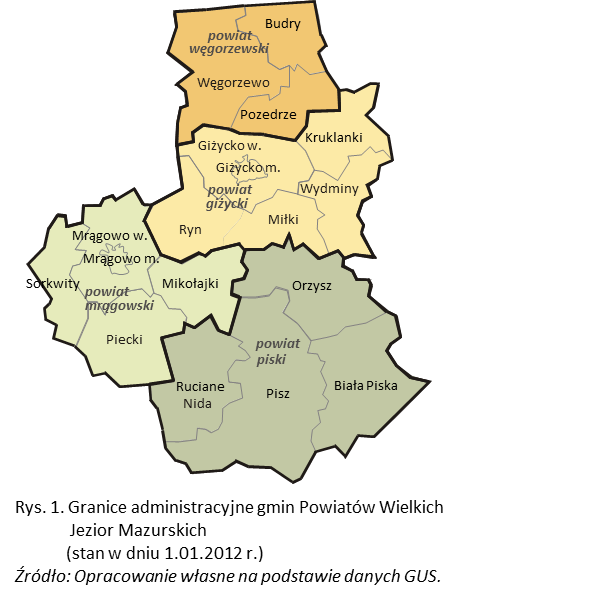 Węgorzewo, wrzesień 2014 r.Spis treści1. Wstęp											32. Metody prowadzenia prac nad strategią							53. Synteza sytuacji społeczno gospodarczej na terenie powiatów 
Wielkich Jezior Mazurskich								93.1. Obszary priorytetowe - bariery i wyzwania						93.2. Analiza SWOT										113.3. Potencjały rozwojowe powiatów Wielkich Jezior Mazurskich			134. Priorytety, cele i działania									154.1. Wizja rozwoju PWJM i misja								154.2. Obszary priorytetowe i cele strategii	 						154.2.1. Edukacja, wiedza i społeczeństwo obywatelskie				154.2.2. Rynek pracy i zatrudnienie							164.2.3. Zdrowie, bezpieczeństwo publiczne, pomoc i integracja społeczna		174.2.4. Dostępność komunikacyjna i sieci						184.2.5. Promocja i ochrona walorów subregionu					184.3. Zestawienie celów i działań dla Powiatu Giżyckiego					194.4. Projekty subregionalne i przedsięwzięcia kluczowe					345. Spójność celów strategii z innymi dokumentami strategicznymi			366. Rekomendacje dotyczące wdrażania strategii						45	6.1. Monitorowanie procesu wdrażania strategii					45	6.2. Partnerstwo terytorialne i wspólne przedsięwzięcia				497. Załączniki											52Załącznik 1.
Matryca logicznaZałącznik 2. 
Diagnoza prospektywna sytuacji społeczno-gospodarczej na terenie powiatów 
Wielkich Jezior Mazurskich - giżyckiego, mrągowskiego, piskiego i węgorzewskiegoZałącznik 3. 
Wybrane dane o Powiatach Wielkich Jezior Mazurskich1. Wstęp	Strategia zintegrowanego rozwoju Powiatów Wielkich Jezior Mazurskich ma służyć poprawie spójności terytorialnej subregionu, kreowaniu polityki zrównoważonego rozwoju obszaru, wzmocnieniu i wyartykułowaniu jego walorów społeczno-gospodarczych, stymulowaniu partycypacji społecznej w życiu publicznym, a także poprawie efektywności wykorzystania środków publicznych w zarządzaniu rozwojem społeczno-gospodarczym.	Poszukując nowej formuły współdziałania powiatów dotyczącej ww. kwestii dn. 
05 sierpnia 2013 r. w Giżycku zostało podpisane porozumienie dotyczące wspólnego opracowania dokumentu strategii dla subregionu - czterech "Powiatów Wielkich Jezior Mazurskich" - giżyckiego, mrągowskiego, piskiego i węgorzewskiego.	Istota współpracy, w zamyśle Partnerów, została skoncentrowana na subsydiarności 
i partnerstwie, jako zasadach szczególnie pożądanych, których wdrożenie do praktyki zarządzania rozwojem lokalnym ma kluczowe znaczenie dla zdefiniowania lokalnych potrzeb i zaprojektowania optymalnych rozwiązań. Partnerstwo na rzecz opracowania i wdrażania strategii zintegrowanego rozwoju subregionu powinno sprzyjać usprawnieniu metod 
i sposobów rozwiązywania problemów w obszarach życia społeczno-gospodarczego przypisanych powiatom. Pamiętając, że funkcje i rola powiatu ściśle precyzują ramy ustawy 
o samorządzie powiatowym, powiaty czują się w obowiązku kreowania polityki zrównoważonego rozwoju.	Czynniki, które zadecydowały o potrzebie aktualizacji istniejących powiatowych strategii oraz opracowaniu wspólnego, zintegrowanego dokumentu planistycznego mają charakter:wewnętrzny - wynikają z procesów mających miejsce w objętych niniejszą strategią powiatach, takich jak: rosnąca dynamika rozwoju, zmiany w zachowaniach, postawach 
i oczekiwaniach mieszkańców, zrealizowanie części lub w całości dotychczas obowiązującej strategii;zewnętrzny, związany z: aktualizacją strategii regionu (powstał nowy dokument), wejściem w nowy okres programowania UE do 2020 r. (m.in. przyjęto Regionalny Program Operacyjny na lata 2014-2020), ze zmianami w otoczeniu konkurencyjnym 
i kooperacyjnym powiatów (pojawiają się nowe możliwości pozyskiwania zewnętrznych środków na inwestycje).	Przygotowanie niniejszej Strategii oparto na partnerskim modelu opracowywania planów strategicznych jednostek samorządu terytorialnego. Okres realizacji „Strategii zintegrowanego rozwoju Powiatów Wielkich Jezior Mazurskich” przyjęto na lata (2014-2022).	Strategia została sformułowana z uwzględnieniem zapisów zawartych w kluczowych dokumentach planistycznych szczebla regionalnego i lokalnego, w tym:Strategii rozwoju społeczno-gospodarczego województwa warmińsko-mazurskiego do roku 2025 (dokument przyjęty Uchwałą Sejmiku w dn. 25 czerwca 2013 r.),Strategii rozwoju turystyki województwa warmińsko-mazurskiego (2010-2020) 
(dokument przyjęty Uchwałą Sejmiku w dn. 28 września 2010 r.,Wielkie Jeziora Mazurskie 2020 – Strategia (wrzesień 2013 r.)Lokalnej Strategii Rozwoju Związku Stowarzyszeń na Rzecz Rozwoju Gmin Północnego Obszaru Wielkich Jezior Mazurskich (LGD9) na lata 2009-2015 (zaktualizowanej w czerwcu 2012 r.),Lokalnej Strategii Rozwoju Obszarów Rybackich Stowarzyszenia Lokalna Grupa Rybacka 
„Wielkie Jeziora Mazurskie na lata 2010-2015 (zaktualizowanej w kwietniu 2012),Lokalnej Strategii Rozwoju „Mazurskie Morze (zaktualizowanej w lipcu 2012 r.),Lokalnej Strategii Rozwoju Obszarów Rybackich LGD „Mazurskie Morze” (zaktualizowanej w kwietniu 2012 r.)Strategii rozwoju społeczno-gospodarczego powiatu mrągowskiego na lata 2007-2020 
(z dn. 23. 04. 2008 r.),Strategii Rozwoju Powiatu Piskiego 2013-2023 (sierpień 2013 r.),Zintegrowanego programu rozwoju powiatu węgorzewskiego na lata 2007-2015 
(z dn. 25. 10. 2007 r.),Uwarunkowania i możliwości rozwoju Powiatu Giżyckiego –Zintegrowany Program Rozwoju Powiatu na lata 2003-2015 (z dn. 25.11.2003)Strategii rozwiązywania problemów społecznych poszczególnych powiatów,innych aktualnych dokumentów programowych wdrażanych przez instytucje i samorządy lokalne z terenu powiatów giżyckiego, mrągowskiego, piskiego i węgorzewskiego.Prace projektowe były wspierane przez zespół ekspertów reprezentujących Centrum Rozwoju Obszarów Wiejskich UWM w Olsztynie, pod kierunkiem dr hab. Zbigniewa Brodzińskiego. W skład zespołu weszli: dr inż. Monika Borawska, dr inż. Krystyna Kurowska, dr inż. Hubert Kryszk, mgr Aneta Janikowska-Kiśluk, dr Waldemar Kozłowski, dr hab. Katarzyna Brodzińska, dr hab. Dariusz Choszcz.W pracach uczestniczyli również członkowie międzypowiatowego zespołu roboczego, którzy koordynowali opracowanie materiałów w poszczególnych powiatach, w składzie:Powiat Węgorzewski – Barbara Dawcewicz, Pełnomocnik ds. promocji, kontaktów zagranicznych i sportu, Starostwo Powiatowe w Węgorzewie,Powiat Giżycki (lider porozumienia) – Krzysztof Paternoga, naczelnik Wydziału Spraw Obywatelskich, Starostwo Powiatowe w Giżycku,Powiat Mrągowski – Anna Świder, Biuro Rozwoju, Informacji i Współpracy z Zagranicą, Starostwo Powiatowe w Mrągowie,Powiat Piski – Beata Sokołowska, naczelnik Wydziału Strategii i Promocji, Starostwo Powiatowe w Piszu.W opracowaniu Zintegrowanej strategii rozwoju Powiatów Wielkich Jezior Mazurskich wzięli również udział:członkowie Zarządu Powiatu w Węgorzewie,radni Rady Powiatu w Węgorzewie,dyrektorzy powiatowych jednostek organizacyjnych, służb i straży.2. Metody prowadzenia prac nad strategią	Niniejszy dokument został wypracowany w oparciu o partnerstwo lokalne. Model ten określa się mianem partycypacyjnego – polega on na zaangażowaniu w proces planowania strategicznego lokalnych liderów społeczno-gospodarczych. Grupy liderów w poszczególnych powiatach zaprosili do współpracy Starostowie.	Kluczowa część założeń niniejszego dokumentu została przygotowana na spotkaniach konsultacyjnych i warsztatowych w powiatach i w trakcie spotkań zespołu projektowego. Warsztaty prowadzono metodami interaktywnymi pozwalającymi uczestnikom indywidualnie i grupowo identyfikować, następnie analizować i uzgadniać możliwe rozwiązania. Ten sposób pracy traktuje uczestników spotkań jako ekspertów lokalnych. Rolą konsultantów było prowadzenie procesu budowy strategii oraz proponowanie narzędzi i podawanie przykładów rozwiązań sprawdzonych w innych samorządach.	Celem spotkań konsultacyjnych i warsztatów było:stworzenie możliwości wymiany informacji i zobiektywizowania wiedzy o poszczególnych powiatach i subregionie jako całości,skonfrontowanie różnych spojrzeń i poglądów na temat sytuacji i pożądanych kierunków rozwoju Powiatów Wielkich Jezior Mazurskich,uzgodnienie priorytetów strategicznych dokumentu zintegrowanego rozwoju Powiatów Wielkich Jezior Mazurskich,stworzenie płaszczyzny współpracy podmiotów lokalnych na rzecz rozwoju subregionu.	Podczas pracy nad strategią rezultatem aktywności Partnerów reprezentujących sektory publiczny, pozarządowy i gospodarczy jest grupowe autorstwo wypracowanych rozwiązań. Indywidualne propozycje zostały poddane – w trakcie warsztatów – analizie oraz krytycznej ocenie co pozwoliło na ich modyfikację, akceptację lub odrzucenie przez ogół uczestników. Konsekwencją współautorstwa jest współodpowiedzialność za realizację wytyczonych celów i zadań strategicznych. Oparcie procesu formułowania, wdrażania i aktualizacji strategii na zasadzie partnerstwa sprzyja wykreowaniu trwałej koalicji na rzecz rozwoju subregionu.Uczestnikami procesu programowania były osoby reprezentujące:społeczność lokalną – w tym głównie elity intelektualne,samorząd terytorialny – powiatowy i samorządy gminne z terenu powiatów giżyckiego, mrągowskiego, piskiego i węgorzewskiego,podmioty gospodarcze – głównie instytucje otoczenia biznesu, a także duże przedsiębiorstwa i ich kadrę zarządzającą, sektor małych i średnich przedsiębiorstw,organizacje pozarządowe.Prace nad strategią były prowadzone w 3 etapach.ETAP IPrzyjęcie założeń dotyczących formy i zakresu dokumentu,Uzgodnienie metody prowadzenia prac nad strategią,Zebranie danych statystycznych i informacji niezbędnych do opracowania analizy wyjściowej – diagnozy sytuacji społeczno-gospodarczej na terenie Powiatów Wielkich Jezior Mazurskich,Wyłonienie grupy liderów rozwoju lokalnego, reprezentujących środowiska i instytucje prowadzące aktywność w skali powiatu i subregionu.	Pierwsze spotkanie grupy roboczej, na którym ustalono harmonogram działań związanych z procesem tworzenia dokumentu pod nazwą: „Strategia zintegrowanego rozwoju Powiatów Wielkich Jezior Mazurskich” odbyło się 11 kwietnia 2013 r. w siedzibie Starostwa Powiatowego w Giżycku. Na kolejnych dwóch spotkaniach roboczych w 2013 r. dyskutowano nad sposobem opracowania niniejszego dokumentu - jego formą, strukturą oraz zakresem merytorycznym.	Kolejne spotkania grupy roboczej z zespołem odpowiedzialnym za opracowanie niniejszego dokumentu miały miejsce w dn.: 7.02.2014 r. w Giżycku, 17.02.2014 r. w Mrągowie i Piszu, 26.02.2014 r. w Węgorzewie. W marcu i kwietniu 2014 r. trwały konsultacje w Starostwach Powiatowych dotyczące sformułowania celów i działań. W maju i czerwcu 2014 r. odbyły się konsultacje zespołu ekspertów z przedstawicielami jednostek administracji publicznej podległych Powiatom, w celu zweryfikowania sformułowanych celów i działań oraz ustalenia programów o charakterze subregionalnym.ETAP II Przyjecie zapisów analizy SWOT subregionu Wielkich Jezior Mazurskich i na jej podstawie dokonanie weryfikacji zaproponowanych celów strategii.Określenie misji dla powiatów giżyckiego, mrągowskiego, piskiego i węgorzewskiego.Określenie priorytetów, kierunków działań i sformułowanie zadań wraz z ramami organizacyjnymi.Określenie zasad monitoringu i ewaluacji strategii.ETAP III Skoordynowanie przyjętych celów i działań zapisanych w strategii z innymi dokumentami planistycznymi wdrażanymi na terenie objętych strategią powiatów.Przedstawienie rekomendacji i wskazanie sztandarowych projektów.	Zintegrowana strategia rozwoju Powiatów Wielkich Jezior Mazurskich (giżyckiego, mrągowskiego, piskiego i węgorzewskiego) na lata 2014-2022 obejmuje:założenia wstępne wyznaczające merytoryczną zawartość i strukturę strategii,diagnozę prospektywną sytuacji społeczno-gospodarczej na terenie powiatów subregionu - stanowiącą, ze względu na szczegółowy charakter - załącznik nr 2 do niniejszej strategii,podsumowanie diagnozy ze wskazaniem uwarunkowań rozwoju i potencjałów subregionu,zestawienie i uzasadnienie wyboru celów strategii,listę projektów kluczowych,zadania strategiczne oraz zasady wdrażania, monitorowania i aktualizacji strategii.W załącznikach do strategii znajdują się:Załącznik 1. Matryca logiczna Załącznik 2. Diagnoza prospektywna sytuacji społeczno-gospodarczej na terenie powiatów Wielkich Jezior Mazurskich - giżyckiego, mrągowskiego, piskiego 
i węgorzewskiegoZałącznik 3. Wybrane dane o powiatach wielkich jezior mazurskich w latach 2002-2012 
(ze względu na zakres informacji przedstawiono w wersji elektronicznej)Załącznik 4. Fisze projektowe dotyczące przedsięwzięć o charakterze subregionalnym
i lokalnym (zostaną przygotowane i dołączone do Strategii w terminie późniejszym, po uzgodnieniach z innymi powiatami i beneficjentami)3. Synteza sytuacji społeczno - gospodarczej na terenie 	powiatów Wielkich Jezior Mazurskich	W załączniku nr 1 stanowiącym diagnozę sytuacji społeczno-gospodarczej na terenie powiatów Wielkich Jezior Mazurskich, przez pryzmat podstawowych danych statystycznych agregowanych na poziomie poszczególnych gmin i powiatów, dokonano analizy głównych czynników mających wpływ na dalszy rozwój subregionu – Powiatów Wielkich Jezior Mazurskich, w tym szczególnie w odniesieniu do sytuacji w województwie warmińsko-mazurskim. Szczegółowy opis zjawisk i procesów uzasadnia potrzeba pokazania ogólnego kontekstu planowanych działań rozwojowych tak w skali subregionu jak i poszczególnych powiatów.	By diagnoza mogła być wykorzystana do wyznaczania celów rozwojowych oraz doboru instrumentów ich realizacji, było konieczne wskazanie przyczyn obecnego stanu, bowiem to na przyczynach problemów koncentrować się powinny skuteczne działania rozwojowe.3.1. Obszary priorytetowe - bariery i wyzwania	Analizę czynników stymulujących rozwój i ograniczających zmiany przedstawiono 
w odniesieniu do głównych priorytetów związanych z rolą i funkcją Powiatów, takich jak: Edukacja, wiedza i społeczeństwo obywatelskieRynek pracy i zatrudnienieZdrowie, bezpieczeństwo publiczne, pomoc i integracja społecznaDostępność komunikacyjna i sieciPromocja i ochrona walorów subregionu1. W obszarze pn. edukacja, wiedza i społeczeństwo obywatelskie można zaakcentować problem niedostosowania profili kształcenia do aktualnych potrzeb rynku pracy. W tym zakresie jest wskazane przede wszystkim zweryfikowanie ścieżek kształcenia oferowanych w poszczególnych powiatach, w tym m.in. wprowadzenie nowych zawodów i kierunków kształcenia oraz stworzenie systemów kształcenia na odległość. Ranking zawodów deficytowych i nadwyżkowych wykazuje, że w ogólnym zestawieniu dominują zawody nadwyżkowe, które znacznie przewyższają liczbę zawodów deficytowych. Odnotowano, że zawodami o najwyższym poziomie deficytu podaży siły roboczej były: kierowca samochodu dostawczego, technik administracji, technik prac biurowych, robotnik gospodarczy. Analizując szczegółowo owe deficyty należy zauważyć, że w większości przypadków praca w tych zawodach wiąże się z ofertami stażu bądź pracami interwencyjnymi. Warto również podkreślić fakt, że duża część zawodów uznanych za deficytowe wymaga od pracowników specjalistycznych kwalifikacji i umiejętności, które często muszą być potwierdzone dyplomami, świadectwami, czy zaświadczeniami z instytucji szkoleniowych.Porównując proponowane kierunki kształcenia w szkołach ponadgimnazjalnych z danymi PUP dotyczących zawodów deficytowych i nadwyżkowych można zauważyć niedopasowanie profili do aktualnych potrzeb rynku pracy. Wskazana jest przede wszystkim konieczność aktualizacji ścieżek kształcenia oferowanych w poszczególnych powiatach, w tym m.in. wprowadzenie nowych zawodów i kierunków kształcenia oraz możliwość kształcenia na odległość.Na terenie Powiatów Wielkich Jezior Mazurskich funkcjonuje 474 organizacji pozarządowych, 
z których zdecydowana większość ma siedziby na terenach gmin: Giżycko, Mrągowo, Pisz 
i Węgorzewo.2. W odniesieniu do sytuacji na rynku pracy i w zatrudnieniu zaobserwowano, że na terenie powiatów Wielkich Jezior Mazurskich jest zarejestrowanych ok. 14,2% ogółu bezrobotnych z obszaru województwa, a ich udział w ogólnej liczbie osób w wieku produkcyjnym jest o ok. 1 pp. wyższy niż w województwie, przy znacznych wahaniach w poszczególnych powiatach. Należy zaznaczyć, że znacząca część rejestrowanego bezrobocia nie ma przyczyn w rzeczywistym braku miejsc pracy, ale wynika ze spadku zainteresowania osób w wieku produkcyjnym określonymi rodzajami zatrudnienia lub niechęcią do zdobycia odpowiednich do wymagań rynku pracy kwalifikacji (najczęściej w ramach zawodów technicznych). Przeciętny bezrobotny mieszkający na obszarze objętym diagnozą ma 25-34 lata, wykształcenie zasadnicze zawodowe lub gimnazjalne, podstawowe i niepełne podstawowe oraz posiada relatywnie krótki staż pracy. W związku z tym szczególną uwagę należy zwrócić na kwestie określenia zapotrzebowania gospodarki na zasoby pracy według kwalifikacji zawodowych oraz uelastycznienia struktury kształcenia, szkolenia i przekwalifikowywania.3. W obszarze zdrowia, bezpieczeństwa publicznego, pomocy i integracji społecznej odnotowano fakt, że oprócz 4 szpitali z łączną liczbą funkcjonujących 30 oddziałów, na terenie powiatów Wielkich Jezior Mazurskich działa 111 zakładów opieki zdrowotnej oraz 73 praktyki lekarskie. Istniejąca infrastruktura służby zdrowia jest generalnie wystarczająca, jednak wymaga ona wsparcia (głównie o charakterze modernizacyjnym).Realizujące zadania z zakresu pomocy społecznej Powiatowe Centra Pomocy Rodzinie (PCPR) posiadają siedziby w każdym z 4 miast powiatowych obszaru objętego diagnozą. Główny obszar zadaniowy PCPR skupia się na pomocy rodzinie i pomocy osobom niepełnosprawnym. Nowe wyzwania dla jednostek dotyczą rozwoju różnych form pomocy świadczonej grupom osób wykluczonych społecznie oraz osobom w podeszłym wieku, których liczba systematycznie wzrasta.4. Analizując sytuację w zakresie dostępności komunikacyjnej można zauważyć, że stan techniczny sieci drogowej na terenie czterech powiatów Wielkich Jezior Mazurskich nie odpowiada wymaganym standardom, zwłaszcza w sytuacji wciąż narastającego ruchu kołowego (tak ciężarowego, jak i osobowego). Dotyczy to zarówno stanu nawierzchni, jej wyprofilowania, a także kolizyjności z innymi drogami lokalnymi. Ponadto - ze względu na specyficzne walory obszaru (ukształtowanie terenu, lesistość, wody) – istniejące drogi są kręte i zbyt wąskie, co utrudnia wykorzystanie ich na dużą skalę np. dla transportu drogowego. Zdecydowana większość dróg nie odpowiada także wymaganiom związanym z odpowiednią nośnością ich nawierzchni.W niezadowalającym stopniu jest rozwinięta infrastruktura transportowa łącząca miasta (siedziby powiatów) i miejsca o wysokich walorach turystycznych tak z miastem wojewódzkim, jak i z głównymi szlakami komunikacyjnymi. Niedorozwój dotyczy przede wszystkim infrastruktury drogowej, ale także kolejowej (ograniczona liczba połączeń pasażerskich). Względnie niski poziom dostępności transportowej ogranicza atrakcyjność inwestycyjną na terenie powiatów omawianego subregionu.5. Promocja i ochrona walorów subregionu – w dokumentach strategicznych rozwoju woj. warmińsko-mazurskiego podkreśla się, że głównym zadaniem Warmii i Mazur jest utrzymanie pozycji lidera w czystości środowiska przyrodniczego. W związku z powyższym temu celowi należy podporządkować odpowiednie działania. Chodzi tu głównie o rozwój rolnictwa przyjaznego środowisku, rozwój turystyki dostosowany lokalnie do możliwości sorpcyjnych środowiska (głównie w miesiącach letnich), rozwój przemysłu, przetwórstwa 
i usług przyjaznych środowisku naturalnemu.Relatywnie słabo rozwinięte funkcje subregionalne związane z uzupełnianiem się oferty poszczególnych powiatów, to ważne wyzwanie dla powstającego partnerstwa. Przy czym nie chodzi tu głównie o infrastrukturę turystyczną – jej stan, ale o słabe więzi kooperacyjne ograniczające rozwój funkcji edukacyjnych, kulturalnych, turystycznych (w szczególności 
w zakresie turystyki biznesowej), społecznych, komunikacyjnych, a przede wszystkim gospodarczych. W efekcie taka sytuacja znacząco obniża atrakcyjność inwestycyjną 
i osiedleńczą subregionu – Powiatów Wielkich Jezior Mazurskich i wymaga podjęcia zintegrowania działań.3.2. Analiza SWOT	Analiza SWOT wskazuje najważniejsze cechy wewnętrzne powiatów subregionu WJM oraz szanse i zagrożenia, które znajdują się na zewnątrz obszaru. W pierwszym etapie prowadzenia analizy wyróżniono grupy czynników związanych z głównymi sferami życia społeczno-gospodarczego subregionu, na które mogą – poprzez posiadane mechanizmy i narzędzia – oddziaływać Powiaty. W kolejnym etapie dokonano selekcji czynników ze względu na ich ważność z punktu widzenia obranych kierunków działań. W związku z przyjętym postępowaniem w analizie nie zamieszczono wszystkich możliwych mocnych i słabych stron, a także szans i zagrożeń lecz jedynie te, które są związane z zakresem aktywności powiatów.Źródło: opracowanie własne na podstawie diagnozy stanu i opinii ekspertów.3.3. Potencjały rozwojowe powiatów Wielkich Jezior Mazurskich	Analiza sytuacji w subregionie pozwala na wskazanie jego kluczowych potencjałów rozwojowych, za które uznano:Miasta - siedziby powiatówZasoby wód powierzchniowychBranże lokalnej gospodarki wpisujące się w inteligentne specjalizacje regionuSpójność gospodarczą, społeczną i środowiskową subregionuAktywność sektora pozarządowego1. Największym potencjałem rozwojowym subregionu są miasta – siedziby powiatów. 
W tych ośrodkach koncentrują się procesy rozwojowe, dostrzec można aktywność instytucji 
i osób napędzającą lokalną gospodarkę: szkolnictwo, służba zdrowia, zaawansowane usługi itd. Miasta te są głównymi ośrodkami turystycznymi. Dalszy rozwój centrów gospodarczych objętych programem powiatów WJM może się przyczynić do poprawy sytuacji w ich obszarach funkcjonalnych (procesy rozprzestrzeniania rozwoju). Stymulowanie rozwoju obszaru - powiatów Wielkich Jezior Mazurskich - wymaga zwrócenia szczególnej uwagi na wspieranie usług wyższego rzędu, edukacji, ochrony zdrowia, kultury, instytucji otoczenia biznesu, ale również poprawy dostępności komunikacyjnej obszaru (zwłaszcza lepszego skomunikowania z głównymi ośrodkami gospodarczymi regionu i kraju) oraz rozwoju infrastruktury turystycznej, usprawnienia systemu transportowego, w tym w szczególności transportu publicznego (także w obszarze funkcjonalnym). Jest także ważna poprawa estetyki i funkcjonalności przestrzeni publicznej, a także jakości środowiska naturalnego. 
W przypadku ostatniej ww. grupy czynników należy zauważyć, że przekładają się one na atrakcyjność zamieszkania, a także atrakcyjność turystyczną i inwestycyjną subregionu. Ważne znaczenie dla rozwoju społeczno-gospodarczego mają również i pozostałe miasta, w tym szczególnie znane i rozpoznawalne przez turystów Mikołajki, Ryn i Ruciane Nida.2. Obszar powiatów Wielkich Jezior Mazurskich jest najbardziej zasobny w wody powierzchniowe w województwie warmińsko-mazurskim. Wskaźnik udziału wód powierzchniowych wynosi ok. 13%, przy średniej dla województwa wynoszącej ok. 6%. Całkowita łączna powierzchnia zbiorników wodnych znajdujących się na terenie subregionu wynosi ok. 60 tys. ha. Dzięki temu, że to właśnie na terenie Powiatów Wielkich Jezior Mazurskich znajduje się tak wiele stosunkowo dużych zbiorników wodnych, można uczynić z tego zasobu siłę napędową lokalnej gospodarki, co będzie sprzyjało powstawaniu nowych miejsc pracy w sektorze obsługującym ruch turystyczny (szczególnie w małych przedsiębiorstwach gastronomicznych, pensjonatach, czy gospodarstwach agroturys-
tycznych).3. Kolejnym potencjałem omawianego obszaru są podstawowe branże lokalnej gospodarki, w tym turystyka, przemysł drzewny i rolnictwo. Branże te są spójne z obszarami inteligentnej specjalizacji regionu, uzgodnionymi podczas prac nad aktualizacją Strategii rozwoju województwa warmińsko-mazurskiego. Wyznaczone trzy obszary tematyczne, które powinny stać się kołem zamachowym gospodarki regionu, wkomponowują się w założenia niniejszej strategii, a mianowicie:a) ekonomia wody – ta bazująca na największych w kraju zasobach wód powierzchniowych specjalizacja, w sposób szczególny dotyczy powiatów WJM i łączy się z potrzebą rozwijania wielu działalności związanych z turystyką, produkcją związaną z branżą turystyczną 
i energetyczną oraz usługami;b) drewno i meblarstwo – bazuje na jednych z największych w kraju zasobach leśnych jakie posiada woj. warmińsko-mazurskie, ale przede wszystkim objęty niniejszą strategią subregion (powiat piski) oraz tradycjach związanych z tą gałęzią gospodarki;c) produkcja żywności wysokiej jakości – bazująca na silnej pozycji rolnictwa w regionie, którą to pozycję zaakcentowano również w diagnozie sporządzonej dla powiatów WJM. Specjalizacja branżowa, często skoncentrowana przestrzennie, tworzy warunki do dynamicznego rozwoju gospodarczego. W szczególności można wskazać na korzystne perspektywy rozwoju branży turystycznej związanej z WJM, przetwórstwa spożywczego, przemysłu meblarskiego i drzewnego. Nowym alternatywnym kierunkiem rozwoju może się okazać wzrastająca dynamika wykorzystania odnawialnych źródeł energii oraz rozwój rolnictwa "ekologicznego". Rola i miejsce turystyki w rozwoju gospodarczym subregionu zależy od dynamiki rozwoju konkurencyjnych produktów turystycznych.4. Zintegrowanemu rozwojowi lokalnej gospodarki sprzyja przepływ wiedzy i zacieśnianie więzi współpracy między samorządami i innymi podmiotami życia społeczno-gospodarczego – budowanie na tej współpracy lokalnych partnerstw. Wspólne działania w szczególności powinny dotyczyć takich sfer, jak rozwój edukacji, ochrona zdrowia, rynek pracy 
i zatrudnienia, bezpieczeństwo publiczne i pomoc społeczna, a także promocja obszaru. Niewątpliwie zaletą subregionu jest jego relatywnie duża spójność pod względem posiadanych walorów środowiska naturalnego, historii i specyfiki lokalnej gospodarki.W grupie cech integrujących powiaty WJM – jako spójny obszar – można wymienić:specyficzne warunki klimatyczne,czyste środowisko predestynujące obszar do produkcji rolnej metodami ekologicznymi,duży udział wód powierzchniowych,duży udział ludności z obszarów popegeerowskich cechującą się biernością zawodową i prezentującą postawy roszczenioweatrakcyjne, liczne kompleksy leśne, z Puszczą Piską, predestynujące obszar do produkcji drewna,znaczący udział w strukturze powierzchni i różne formy obszarów prawnie chronionych,występowanie wiele gatunków roślin pochodzących z różnych środowisk klimatycznych, które na tym terenie przetrwały tysiące lat, adaptując się do obecnie panujących warunków.5. Kolejny potencjał rozwojowy subregionu to tzw. "Trzeci Sektor". Ta sfera jest dobrze rozwinięta w sensie ilościowym. Wraz z członkostwem Polski w UE powstało szereg nowych podmiotów tak o charakterze gospodarczym jak i społecznym, które dzięki unijnemu wsparciu rozbudowały i unowocześniły infrastrukturę oraz podniosły jakość zasobów kadrowych. Podmioty te mogą spełniać ważną rolę związaną z poprawą jakości życia mieszkańców, poprawą bezpieczeństwa, a także mogą one wspierać rozwój przedsiębiorczości i innowacyjności lokalnej gospodarki. Mogą być one ważnym partnerem przedsięwzięć wpisujących się w cele i zadania poszczególnych powiatów. Aby wykorzystać potencjał lokalnych instytucji (tak publicznych jak i społecznych) należy zapewnić im możliwość realizacji nowych, ambitnych projektów sprzyjających budowaniu potencjału społeczno-gospodarczego nie tylko poszczególnych powiatów ale całego subregionu.4. Priorytety, cele i działania4.1. Wizja rozwoju PWJM i misja	Wizja określając stan docelowy odpowiada na pytanie, jak powinien wyglądać subregion - teren powiatów Wielkich Jezior Mazurskich po zrealizowaniu Strategii. Sformułowana wizja powiatów Wielkich Jezior Mazurskich:Powiaty Wielkich Jezior Mazurskich, to kraina przyjazna mieszkańcom 
i przyjezdnym, oferująca unikalne walory środowiska i atrakcyjne warunki funkcjonowania przedsiębiorstw.	Misja ma z kolei odpowiedzieć na pytanie, w jakim celu został opracowany niniejszy dokument:Misją Powiatów Wielkich Jezior Mazurskich jest innowacyjny rozwój w obszarze "inteligentnych branż" regionalnej gospodarki, realizowany w ramach partnerstwa.4.2. Obszary priorytetowe i cele strategii4.2.1. Edukacja, wiedza i społeczeństwo obywatelskieCel strategiczny 1.	Podniesienie poziomu edukacji oraz jej dostosowanie do rynku pracy4.2.2. Rynek pracy i zatrudnienieCel strategiczny 2.	Wspieranie procesu powstawania i rozwoju konkurencyjnego rynku pracy4.2.3. Zdrowie, bezpieczeństwo publiczne, pomoc i integracja społecznaCel strategiczny 3.Zapewnienie mieszkańcom wysokiej jakości usług związanych z ochroną zdrowia, bezpieczeństwem publicznym oraz pomocą i integracją społeczną4.2.4. Dostępność komunikacyjna i sieciCel strategiczny 4.	Rozwój infrastruktury technicznej subregionu4.2.5. Promocja i ochrona walorów subregionuCel strategiczny 5.Promowanie idei zrównoważonego rozwoju subregionu4.4. Projekty subregionalne i przedsięwzięcia kluczoweA. PROJEKTY WSPÓLNE O SKALI I ZNACZENIU SUBREGIONALNYM(są to projekty planowane do wspólnej realizacji przez poszczególne powiaty o charakterze „sieciowym”, mające na celu rozwiązywanie problemów obszaru funkcjonalnego WJM) „Duża Pętla Mamr” – przebudowa drogi powiatowej nr 1803N, na odcinku granica powiatu – Doba, (połączenie z drogą woj. nr 592),  długość odcinka 1,766 km (Powiaty węgorzewski i giżycki, c.op. 4.1.1).B. PRZEDSIĘWZIĘCIA KLUCZOWE:(są to planowane przedsięwzięcia do realizacji indywidualnie bądź wspólnie przez poszczególne powiaty o charakterze „sieciowym”, mające na celu rozwiązywanie problemów obszaru funkcjonalnego WJM)Utworzenie międzypowiatowych centrów kształcenia branżowego 
(pow.: giżycki, mrągowski, piski i węgorzewski, c. op. 1.1.2a),Wypracowanie zasad współpracy między szkołami zawodowymi i centrami kształcenia zawodowego i ustawicznego
(pow.: giżycki, mrągowski, piski, węgorzewski c. op. 1.1.2e).Utworzenie wspólnej elektronicznej platformy edukacyjno-informacyjnej (powiaty: giżycki, mrągowski, piski, węgorzewski, c. op. 1.1.3b),Organizacja regionalnych, a także transgranicznych konkursów przedmiotowych i branżowych 
(pow.: giżycki, mrągowski, piski, węgorzewski, c. op. 1.2.1c).Doskonalenie kwalifikacji nauczycieli przez udział w wyjazdach studyjnych i szkoleniach prowadzonych przez przedsiębiorstwa i instytucje naukowe 
(pow.: giżycki, mrągowski, piski, węgorzewski, c. op. 1.2.3e).Organizacja wspólnego zespołu obejmującego edukacyjne instytucje powiatów, rynku pracy, organizacje społeczne, związki pracodawców  zajmującego się wypracowaniem rekomendacji do tworzenia nowych kierunków kształcenia 
(pow.: giżycki, mrągowski, piski, węgorzewski, c. op 1.2.4a).Rozwój systemu informacji i doradztwa dla potrzeb trzeciego sektora - Centrum Organizacji Pozarządowych Wielkich Jezior Mazurskich 
(pow.: giżycki, mrągowski, piski, węgorzewski, c. op. 1.4.1a).Wdrażanie programów profilaktycznych dotyczących chorób związanych z przekraczaniem średnich krajowych wskaźników śmiertelności 
(pow.: giżycki, mrągowski, piski, węgorzewski, c. op. 3.3.1a),Wdrożenie programu szkolenia służb ratowniczych oraz zintegrowanego ćwiczenia wszystkich służb 
(pow.: giżycki, mrągowski, piski, węgorzewski, c. op. 3.4.1.b).Stworzenie wirtualnej biblioteki multimedialnej obsługującej powiaty partnerskie, udostępniającej zasoby wszystkich bibliotek z terenów powiatów partnerskich (powiaty: giżycki, mrągowski, piski, węgorzewski, c. op. 4.2.1a).Cyfrowe Mazury - Wdrożenie elektronicznego zarządzania dokumentacją w jednostkach organizacyjnych powiatu, informatyzacja placówek oświatowych (sprzęt, oprogramowanie, szkolenia, sieci), publiczne punkty dostępu do Internetu.
(pow.: giżycki, mrągowski, piski, węgorzewski, c. op. 4.2.2.a),Współdziałanie samorządów obszaru WJM na rzecz rozwoju portalu internetowego jako zintegrowanego systemu informacji turystycznej 
(pow.: giżycki, mrągowski, piski, węgorzewski, c. op. 5.1.1.a),Współdziałanie samorządów obszaru WJM w zakresie znakowania szlaków rowerowych i kajakowych 
(pow.: giżycki, mrągowski, piski, węgorzewski, c. op. 5.1.1i) 
(gminy - mazurska pętla rowerowa).5. Spójność celów strategii z innymi dokumentami 	Nadrzędnym dokumentem strategicznym dla subregionu, przygotowywanym zgodnie z wytycznymi dotyczącymi sprawowania polityki regionalnej, jest Strategia rozwoju społeczno-gospodarczego województwa warmińsko-mazurskiego do 2025 r., której aktualizacja miała miejsce w 2013 r.	Przyjęty we ww. dokumencie scenariusz inteligentnej konkurencyjności regionu zakłada:pełne i efektywne wykorzystanie najlepszych zasobów wewnętrznych,koncentrację tematyczną w myśleniu o czynnikach rozwoju,traktowanie procesów polaryzacji i dyfuzji, jako zapewniających obszarom peryferyjnym możliwość włączenia się w procesy rozwojowe,współpracę na rzecz rozwoju regionu,konkurencyjność i innowacyjność.	Cel główny Strategii rozwoju społeczno-gospodarczego województwa warmińsko-mazurskiego do 2025 r. - "Spójność ekonomiczna, społeczna i przestrzenna Warmii i Mazur z regionami Europy", w kontekście regionalnym ma być osiągnięty dzięki inteligentnej specjalizacji regionu obejmującej ekonomię wody, drewno i meble oraz żywność wysokiej jakości. Te trzy obszary regionalnej gospodarki stanowią o potencjale wewnętrznym woj. warmińsko-mazurskiego.	W Strategii rozwoju społeczno-gospodarczego województwa warmińsko-mazurskiego wyodrębniono trzy priorytety obejmujące: konkurencyjną gospodarkę, otwarte społeczeństwo i nowoczesne sieci. Z przyjętych priorytetów wynikają 4 cele strategiczne:1. Wzrost konkurencyjności gospodarki, który obejmuje najważniejsze zagadnienia na styku gospodarka-społeczeństwo,2. Wzrost aktywności społecznej – zawierający cele operacyjne ze sfery społeczeństwo-sieci, 3. Wzrost liczby i jakości powiązań sieciowych – ukierunkowany głównie na sferę rozwoju gospodarczego regionu,4. Nowoczesna infrastruktura rozwoju – mający wpływ na realizację wszystkich pozostałych celów strategicznych.	Niniejszy dokument wpisuje się w podstawowe kierunki rozwoju przyjętego, regionalnego dokumentu planistycznego. W przypadku Strategii zintegrowanego rozwoju powiatów Wielkich Jezior Mazurskich pierwszy cel strategiczny, dotyczący podniesienia poziomu edukacji oraz jej dostosowania do rynku pracy wpisuje się w cele strategii 1 i 2. Drugi z celów strategicznych dotyczący wspierania procesu powstawania i rozwoju konkurencyjnego rynku pracy, odpowiada założeniom celu 1 strategii wojewódzkiej. Kolejny, trzeci cel, zakładający zapewnienie mieszkańcom wysokiej jakości usług związanych z ochroną zdrowia, bezpieczeństwem publicznym oraz pomocą i integracją społeczną koresponduje z celem strategicznym 2. Z kolei czwarty cel strategiczny, odnoszący się do rozwoju infrastruktury technicznej subregionu można powiązać z obszarami kluczowymi 3 i 4. Następny, cel piąty dotyczący promowania idei zrównoważonego rozwoju subregionu wpisuje się w obszar/cel 4 strategii regionalnej.	Szczegółowe zestawienie celów strategicznych i operacyjnych Strategii zintegrowanego rozwoju powiatów Wielkich Jezior Mazurskich z obszarami kluczowymi strategii wojewódzkiej przedstawiono w tabeli.Korelacja celów strategicznych i operacyjnych Strategii zintegrowanego rozwoju powiatów Wielkich Jezior Mazurskich na lata 2014-2024 
z obszarami kluczowymi/celami strategicznymi Strategii rozwoju społeczno-gospodarczego województwa warmińsko-mazurskiego do 2025Regionalny Program Operacyjny Warmia i Mazury na lata 2014-2020.Cele Regionalnego Programu Operacyjnego Warmia i Mazury na lata 2014-2020 osiągane będą poprzez realizację działań w ramach siedmiu merytorycznych osi priorytetowych, wspartych  środkami pomocy technicznej.1. Inteligentna gospodarka Warmii i Mazur2. Kadry dla gospodarki3. Cyfrowy region4. Efektywność energetyczna5. Środowisko przyrodnicze i racjonalne wykorzystanie zasobów6. Kultura i dziedzictwo7. Infrastruktura transportowa8. Obszary wymagające rewitalizacji9. Dostęp do wysokiej jakości usług publicznych10. Regionalny rynek pracy11. Włączenie społeczne12. Pomoc techniczna	Przedsięwzięcia rozwojowe w ramach RPO WiM 2014-2020 lokowane będą tak w miastach jak i na terenach wiejskich, przy czym co najmniej 11% środków przeznaczonych będzie na rozwój obszarów wiejskich. Odpowiednio dobrane kryteria „dostępu” zapewnią równe szanse projektom „miejskim” i „wiejskim”. Realizacja projektów na terenach wiejskich przyczyniać się będzie do wyrównywania szans rozwojowych i zmian strukturalnych.
Korelacja celów strategicznych i operacyjnych Strategii zintegrowanego rozwoju Powiatów Wielkich Jezior Mazurskich 
na lata 2014-2022 z osiami priorytetowymi RPO 2014-2020.Powiązania Strategii zintegrowanego rozwoju powiatów Wielkich Jezior Mazurskich 
z innymi dokumentami planistycznymi związanymi z subregionem	W ramach oceny powiązań Strategii zintegrowanego rozwoju Powiatów Wielkich Jezior Mazurskich z zapisami innych dokumentów strategicznych przeprowadzono szczegółową analizę przyjętych celów ogólnych i szczegółowych oraz planowanych przedsięwzięć niniejszego dokumentu w odniesieniu do wdrażanych na poziomie subregionalnym i lokalnym programów strategicznych. Ocena została przygotowana 
w oparciu o dokumenty opracowane przez grupy gmin, LGD i LGR, a także poszczególne gminy przynależące do powiatów giżyckiego, mrągowskiego, piskiego lub węgorzewskiego.W ramach analizy powiązań wzięto pod uwagę takie dokumenty strategiczne, jak:Wielkie Jeziora Mazurskie 2020 – Strategię,Lokalne Strategie Rozwoju Związku Stowarzyszeń na Rzecz Rozwoju Gmin Północnego Obszaru Wielkich Jezior Mazurskich (LGD9),Lokalne Strategie Rozwoju Obszarów Rybackich Stowarzyszenia LGR „Wielkie Jeziora Mazurskie,aktualne strategie i programy rozwoju lokalnego gmin.Korelacja celów strategicznych i operacyjnych Strategii zintegrowanego rozwoju Powiatów Wielkich Jezior Mazurskich na lata 2014-2022 
z kierunkami działań Strategii "Wielkie Jeziora Mazurskie 2020".Powiązania wybranych  przedsięwzięć kluczowych Strategii zintegrowanego rozwoju Powiatów WJM 
ze Strategią "Wielkie Jeziora Mazurskie 2020"Dokumenty strategiczne gmin Powiatów „Wielkich Jezior Mazurskich”Strategia zintegrowanego rozwoju powiatów Wielkich Jezior Mazurskich jest spójna z dokumentami strategicznymi gmin wchodzących w skład poszczególnych powiatów. W tabeli uwzględniono aktualne dokumenty strategiczne, tych gmin Powiatów Wielkich Jezior Mazurskich, które nie uczestniczyły w opracowaniu Strategii "Wielkie Jeziora Mazurskie 2020".Dokumenty planistyczne wdrażane w gminach Powiatów Wielkich Jezior Mazurskich6. Rekomendacje dotyczące wdrażania strategii6.1. Monitorowanie procesu wdrażania strategii6.1.1. WprowadzeniePrezentowany dokument "Strategia zintegrowanego rozwoju Powiatów Wielkich Jezior Mazurskich" zakłada dynamiczny i ciągły charakter procesu zmian społeczno-gospodarczych, a jego wdrażanie jest przy tym rozumiane jako proces cykliczny, który obejmie zbieranie informacji, proces decyzyjny poszukiwania rozstrzygnięć, zarządzania oraz kontroli efektów działań. Inicjatywy na rzecz wdrażania Strategii nie są więc ograniczone tylko do "zarządzania", a opierają się również na:ustaleniu instrumentów do osiągnięcia celów,zaangażowaniu odpowiednich instytucji i administracji w procesie wdrażania zadań realizacyjnych,współpracy z przedstawicielami różnych sektorów życia społeczno-gospodarczego.Możliwości rozwoju współpracy zależą od potencjalnych korzyści, które może zaoferować Partnerstwo. Korzyści te zostały zdefiniowane przez zespół pracujący nad założeniami do Strategii zintegrowanego rozwoju Powiatów Wielkich Jezior Mazurskich następująco:korzyści dla samorządów powiatów mrągowskiego, giżyckiego, piskiego 
i węgorzewskiego;diagnoza sytuacji społeczno-gospodarczej subregionu,uporządkowanie celów działania i wyznaczenie wspólnych obszarów,pozyskanie partnerów (z sąsiednich powiatów) zainteresowanych wdrażaniem wybranych celów strategii rozwoju (wspólne przedsięwzięcia),partnerstwo jako sieć kontaktów, wiedzy i platforma wspólnych projektów (jest to jedna z pionierskich w skali kraju inicjatyw, dzięki czemu będzie możliwość gromadzenia doświadczeń i zasobów wiedzy stanowiących punkt odniesienia dla innych tego typu Partnerstw),podzielenie się odpowiedzialnością za rozwój społeczno-gospodarczy Powiatów Wielkich Jezior Mazurskich.korzyści z Partnerstwa dla gmin;sprawna realizacja celów statutowych powiatów,tworzenie nowych relacji i płaszczyzn do współdziałania,pozyskanie nowych partnerów do współpracy oraz pozyskiwanie zasobów,poszerzenie możliwości promocji i kształtowanie wizerunku subregionu,partnerstwo jako forma wymiany doświadczeń, podejmowania nowych wyzwań, mających na celu podnoszenie konkurencyjności powiatów i gmin w poszczególnych powiatach.zidentyfikowane wspólne korzyści Partnerów spodziewane dzięki wdrażaniu Strategii;przestrzeganie zasady racjonalizacji i modyfikacji podejmowanych działań,wprowadzenie niezbędnych zmian w dotychczasowych sposobach współdziałania.6.1.2. Proces wdrażania i aktualizacji Strategii zintegrowanego rozwoju powiatów Wielkich Jezior MazurskichNa proces wdrażania i aktualizacji strategii składają się m.in. takie etapy jak informowanie o wdrażaniu niniejszego dokumentu oraz sam proces jego aktualizacji.Informowanie o wdrażaniu StrategiiDziałania informacyjne Partnerstwa, skierowane na wdrażanie Strategii będą polegały na:zamieszczeniu dokumentu na stronach internetowych poszczególnych powiatów, a także na wspólnej stronie Partnerstwa (zaopatrzonej w szeroki wachlarz informacji z zakresu wdrażania niniejszej Strategii, terenu objętego działaniem itp.). Informacje będą aktualizowane i zamieszczane systematycznie;dla wszystkich chętnych jest dostępny udział w konferencjach i seminariach propagujących aktywizowanie mieszkańców subregionu i wdrożenie Strategii;Partnerstwo zamierza wydawać materiały promocyjne (ulotki, plakaty etc.), które będą przekazywane w trakcie ważnych wydarzeń.Aktualizacja Strategii zintegrowanego rozwoju powiatów Wielkich Jezior MazurskichAktualizacja Strategii będzie podejmowana nie częściej niż raz do roku. Szeroki udział partnerów w procesie aktualizacji dokumentu będzie zapewniony poprzez stosowanie różnych form konsultacji społecznych, zbierania informacji i tworzenia nowych propozycji. Poszczególne powiaty będą mogły dokonywać aktualizacji Strategii stosownie do zmian społeczno-gospodarczych zachodzących na ich obszarze, w szczególności w części dotyczącej realizacji celów i działań.Przez cały okres wdrażania Strategii będą w poszczególnych Starostwach funkcjonowały odpowiednie komórki organizacyjne, gdzie będą gromadzone informacje umożliwiające sprawną i rzeczową aktualizację strategii. W tych komórkach będzie można otrzymać szczegółowe informacje i wyjaśnienia dotyczące procesu aktualizacji Strategii oraz zgłaszać uwagi i propozycje w tym zakresie. Ostateczną decyzję w sprawie aktualizacji strategii podejmują Zarządy Powiatów.6.1.3. Zasady monitoringu i ewaluacji Strategii zintegrowanego rozwoju powiatów Wielkich Jezior MazurskichZe względu na wieloletni okres programowania opracowana Strategia ma charakter elastyczny i może być poddawana korektom. Funkcjonowanie Partnerstwa i proces wdrażania Strategii wymagają monitorowania, dokonywania oceny i weryfikacji, w zależności od zmian sytuacji społeczno-gospodarczej w poszczególnych powiatach, jak i zachodzących w otoczeniu. Możliwość wprowadzania korekt oraz regularna aktualizacja niniejszego dokumentu pozwolą na sprawne i elastyczne rozwiązywanie pojawiających się problemów, co w konsekwencji sprzyjać będzie osiągnięciu zamierzonych celów.Mając na względzie wagę działań monitoringowych i ewaluacyjnych zespół opracowujący Strategię zaproponował system monitorowania oraz oceny funkcjonowania Partnerstwa i wdrażania Strategii pozwalający na szybki wgląd w postępy prowadzonych działań oraz obiektywną ocenę ich wyników (ewaluację).MonitoringCelem monitoringu będzie uzyskanie informacji zwrotnych na temat skuteczności 
i wydajności wdrażanej strategii, a także dokonanie oceny zgodności realizacji podejmowanych przedsięwzięć z przyjętymi celami. W trakcie prowadzonych prac monitoringowych zostaną uwzględnione nie tylko wskaźniki oraz dane statystyczne, ale także opinie i odczucia lokalnej społeczności uzyskane dzięki badaniom opinii. Monitoring realizacji Strategii będzie więc miał charakter zarówno obiektywny (analiza danych), jaki i subiektywny (badanie opinii), co zapewni całościowy nadzór nad wdrażaniem niniejszego dokumentu, sprawną identyfikację pojawiających się zmian i umożliwi modyfikowanie przyszłych działań pozwalające na osiągnięcie zakładanych celów w przyszłości.Monitoring realizacji strategii będzie prowadzony okresowo. Sporządzane będą dwuletnie raporty. Ze względu na dostępność danych GUS i US w Olsztynie raporty będą sporządzane w połowie roku kalendarzowego, po upływie dwóch lat wdrażania Strategii. Do 30 kwietnia każdego roku będzie trwało zbieranie danych; do 31 maja przygotowywanie raportów cząstkowych dla poszczególnych priorytetów i uzgodnienia z partnerami, do 15 czerwca przygotowanie zbiorczego raportu okresowego, a do 31 sierpnia przyjęcie raportu przez poszczególne Starostwa/Partnerstwo. Dopuszcza się przygotowanie dwuletnich raportów przez poszczególne powiaty dla celów monitoringu realizacji celów i działań przez nie realizowanych.Skutecznemu monitoringowi, umożliwiającemu efektywne wdrażanie założeń strategicznych i usprawnienie działalności Partnerstwa, sprzyjać będzie stosowanie się do następujących zasad:monitorowanie będzie prowadzone w oparciu o analizę wskaźników realizacji Strategii, dzięki czemu będzie prowadzona obiektywna ocena niezakłócona subiektywnością wynikającą z przywiązania do własnych pomysłów, dążeń czy interesów,monitorowanie będzie zgodne z realiami realizowanych przedsięwzięć. Partnerzy porozumienia wdrażając strategię będą zwracać szczególną uwagę na te elementy procesu, które świadczą o efektywności realizowanych działań,monitorowanie będzie się skupiało przede wszystkim na tych obszarach życia społeczno-
-gospodarczego, które są domeną Powiatów i leżą w ich kompetencjach,informacje płynące z prowadzonego monitoringu będą docierać do wszystkich zainteresowanych, w celu umożliwienia im właściwego podejmowania decyzji mających znaczenie strategiczne.Proces monitoringu będzie obejmował:Monitorowanie rzeczowej realizacji Strategii polegającej głównie na;analizie stopnia osiągania mierzalnych i weryfikowalnych wskaźników wykonalności celów strategii,monitorowaniu operacyjnym na podstawie bezpośrednich rozmów z beneficjentami i wizji lokalnych na miejscu realizacji działań.Monitorowanie wydatkowania środków na poszczególne cele szczegółowe i działania podejmowane w ramach wdrażania Strategii,Przegląd wspólnych projektów.Plan wdrażania systemu monitorowaniaDwuletnie sprawozdania będą przedkładane Radom Powiatów, a także zostaną zamieszczone na stronie internetowej Partnerstwa. EwaluacjaEwaluacja jest oceną efektywności, skuteczności oddziaływania, trwałości i zgodności funkcjonowania Partnerstwa i realizacji Strategii w kontekście założonych celów. Wiąże się ona z analizą i oceną informacji pochodzących z monitoringu, mając na celu określenie 
i wytłumaczenie efektów podjętych działań, co zostanie wykorzystane do lepszego planowania przyszłych działań.Ewaluacja Strategii będzie przeprowadzona na zakończenie jej realizacji, w 2024 r. (ewaluacji ex-post). Ewaluacja przeprowadzana będzie w oparciu o następujące kryteria:zgodności celów i zastosowanych narzędzi strategii z problemami i kwestiami, które strategia miała rozwiązać na terenie powiatów subregionu Wielkich Jezior Mazurskich,zachowania relacji między nakładami, kosztami, zasobami (finansowymi, ludzkimi, administracyjnymi), a osiągniętymi efektami,oceny stopnia realizacji zakładanych celów, skuteczności użytych narzędzi oraz wpływu czynników zewnętrznych na efekty końcowe,oceny stopnia zaspokojenia potrzeb poszczególnych samorządów w wyniku osiągnięcia rezultatów podejmowanych działań,ciągłości efektów (przede wszystkim pozytywnych) podejmowanych przedsięwzięć w perspektywie średnio- i długookresowej.Ewaluacja ex-post przeprowadzona zostanie po zakończeniu programu, ale nie później niż dwa lata po zakończeniu okresu programowania. Celem ewaluacji ex-post jest zbadanie jak długotrwałe są efekty realizowanych operacji, czyli całościowa ocena skuteczności, efektywności, trwałości i użyteczności podjętych działań. Ewaluacji poddany zostanie w szczególności:poziom realizacji wskaźników zakładanych dla poszczególnych celów,wpływ zrealizowanych projektów kluczowych na osiągnięcie przyjętych celów ogólnych 
i celów szczegółowych strategii,adekwatność stosowanych kryteriów wyboru operacji w stosunku do zakładanych celów strategii.Ewaluacja będzie także obejmowała zagadnienia związane ze sprawnością funkcjonowania Partnerstwa, w szczególności obejmie ocenę: aktywności członków, skuteczności stosowanych procedur, sprawności przepływu informacji oraz sprawności podejmowania decyzji. Partnerzy porozumienia podejmą deklarację dotyczącą opracowania i wdrażania wybranych tzw. "projektów kluczowych".6.2. Partnerstwo terytorialne i wspólne przedsięwzięcia6.2.1. Funkcjonowanie PartnerstwaWypracowane porozumienie o Partnerstwie na rzecz wrażania Strategii stanowi załącznik nr 1 do niniejszego rozdziału Strategii.Uczestnikami Partnerstwa mogą być Starostwa powiatowe oraz instytucje mające w swoich kompetencjach i zadaniach działania przyjęte w Strategii. Przyjęto, że:Partnerstwo wyznacza zespół zarządzający składający się z uzgodnionej wspólnie liczby członków reprezentujących poszczególne powiaty.Zebranie zespołu zarządzającego odbywa się co najmniej dwa razy w roku.Do najważniejszych kompetencji zespołu zarządzającego należą:planowanie i wyznaczanie kierunków działań,przedkładanie Partnerstwu/Powiatom sprawozdań merytorycznych z działalności,koordynowanie inicjatyw podejmowanych przez partnerów, związanych z wdrażaniem celów i działań zawartych w Strategii.Umowy partnerstwa mają charakter dobrowolny i nie zawierają żadnych klauzul.Członkowie Partnerstwa deklarują pełną współpracę w zakresie działań zawartych w niniejszej Strategii.Partnerzy deklarują współpracę na czas wynikający ze Strategii, tj. do 2024 r. Czas działania partnerstwa może zostać skrócony lub przedłużony na kolejne okresy w drodze aneksu do Porozumienia.Funkcjonowanie Partnerstwa będzie polegało na:prowadzeniu działań w oparciu o niniejszą Strategię, poprzez projekty przygotowane przez grupy i zespoły projektowe,wypracowaniu warunków służących realizacji wspólnych przedsięwzięć wpisujących się w cele strategii,organizacji prac i wsparciu zespołu zarządzającego na wszystkich etapach realizacji projektów.Planowane w pierwszym okresie funkcjonowania Partnerstwa (w pierwszych dwóch latach) przedsięwzięcia obejmą w szczególności:powołanie zespołu zarządzającego wdrażaniem Strategii,przygotowanie i prowadzenie wspólnej strony internetowej,opracowanie, druk i dystrybucję materiałów informacyjnych,współpracę z mediami.Załącznik nr 6.1.ProjektPOROZUMIENIEpowołujące Partnerstwo na rzecz wdrażania Strategii zintegrowanego rozwoju Powiatów Wielkich Jezior MazurskichI. CELE I INTENCJE PARTNERSTWAWidząc konieczność prowadzenia dialogu służącego budowaniu kapitału społecznego, jak również zważając na konieczność planowania oraz zarządzania rozwojem, przy pomocy odpowiednich narzędzi i mechanizmów, intencją Sygnatariuszy Porozumienia jest zawiązanie Partnerstwa na rzecz wdrażania Strategii zintegrowanego rozwoju Powiatów Wielkich Jezior Mazurskich.Członkowie założyciele Partnerstwa wyrażają wolę współpracy między Starostwami w zakresie wdrażania wspólnych celów i działań. Podejmując współpracę w ramach niniejszego partnerstwa wyrażają przekonanie, że będzie ona sprzyjać wypracowaniu takich mechanizmów oraz metod zarządzania, które pozwolą na sprawne i coraz bardziej efektywne wykorzystanie posiadanych zasobów. Partnerzy uznają także, że takie współdziałanie jest w stanie skutecznie wesprzeć dynamiczny rozwój subregionu.Głównym celem Partnerstwa jest stworzenie warunków sprzyjających zintegrowaniu celów i działań, zaś celami szczegółowymi są:Umacnianie i rozszerzanie Partnerstwa poprzez realizację wspólnych projektów, w oparciu o Strategię zintegrowanego rozwoju Powiatów Wielkich Jezior Mazurskich.Wspieranie inicjatyw wzmacniających ideę samorządności w subregionie.Identyfikowanie obszarów wymagających wsparcia oraz podejmowanie inicjatyw służących poprawie sytuacji, zgodnie z zasadami i metodami określonymi w Strategii.Dzielenie się informacjami, wiedzą i doświadczeniem w zakresie zjawisk i procesów zachodzących w poszczególnych powiatach.Promowanie obszaru/subregionu jako miejsca o wybitnych walorach przyrodniczych.Inicjowanie i uczestnictwo w przedsięwzięciach wspierających aktywność mieszkańców.Prowadzenie dialogu na rzecz stymulowania rozwoju społeczno-gospodarczego subregionu.II. KLUCZOWE ZADANIA PARTNERSTWA POLEGAJĄ NA:Aktywnym uczestnictwie we wdrażaniu Strategii zintegrowanego rozwoju Powiatów Wielkich Jezior Mazurskich.Rozwijaniu różnych form kooperacji tak w obrębie Partnerstwa jak i w środowiskach lokalnych.Promowaniu idei współdziałania na rzecz rozwoju subregionu.Wspieraniu inicjatyw na rzecz umacniania samorządu.Organizowaniu zespołów inicjujących projekty i programy służące rozwojowi społeczno-gospodarczemu.Prowadzeniu badań i analiz oraz gromadzeniu wiedzy dotyczącej sytuacji społeczno-gospodarczej.Dzieleniu się nabytymi doświadczeniem i wiedzą.Wspieraniu inicjatyw popularyzujących know how.Inicjowaniu przedsięwzięć na rzecz rozwoju cywilizacyjnego, społecznego 
i ekonomicznego.Współdziałaniu z gminami oraz innymi organizacjami, stowarzyszeniami i instytucjami, w tym jednostkami zaplecza naukowo-badawczego i dydaktycznego.III. PODSTAWOWE ZASADY FUNKCJONOWANIA PARTNERSTWAKoordynowanie procesu wdrażania Strategii zintegrowanego rozwoju Powiatów Wielkich Jezior Mazurskich przez Zespół Zarządzający.Równe, partnerskie traktowanie wszystkich członków porozumienia.Dążenie wszystkich Partnerów do osiągania wspólnych celów.Aktywność, zaangażowanie i rzetelne wywiązywanie się z obowiązków wynikających 
z udziału w pracach Partnerstwa.Otwarty charakter Partnerstwa dla instytucji i organizacji zainteresowanych realizacją jego celów.IV. POSTANOWIENIA DODATKOWE	Niniejsze porozumienie nie skutkuje finansowymi lub innymi zobowiązaniami wobec poszczególnych Powiatów. Zobowiązania takie, o ile wystąpią, będą regulowane osobnymi dokumentami.Strony podejmując się współdziałania przy wdrażaniu Strategii zintegrowanego rozwoju Powiatów Wielkich Jezior Mazurskich zobowiązują się jednocześnie do wdrażania Porozumienia poprzez zdefiniowany w strategii system metod i narzędzi sprawnego funkcjonowania.Niniejsze porozumienie sporządzono w liczbie 4 jednobrzmiących egzemplarzy, odpowiadających ilości stron porozumienia, po jednym dla każdej ze Stron.Niniejsze porozumienie wchodzi w życie z dniem jego podpisania przez Strony i obowiązuje w okresie na jaki opracowano Strategię zintegrowanego rozwoju Powiatów Wielkich Jezior Mazurskich.Podpisy członków Partnerstwa na rzecz wdrażania Strategii zintegrowanego rozwoju Powiatów Wielkich Jezior Mazurskich.7. ZałącznikiZałącznik 1. 
Matryca logiczna Załącznik 2. 
Diagnoza prospektywna sytuacji społeczno-gospodarczej na terenie Powiatów Wielkich Jezior Mazurskich - giżyckiego, mrągowskiego, piskiego i węgorzewskiego Załącznik 3.
Wybrane dane o Powiatach Wielkich Jezior Mazurskich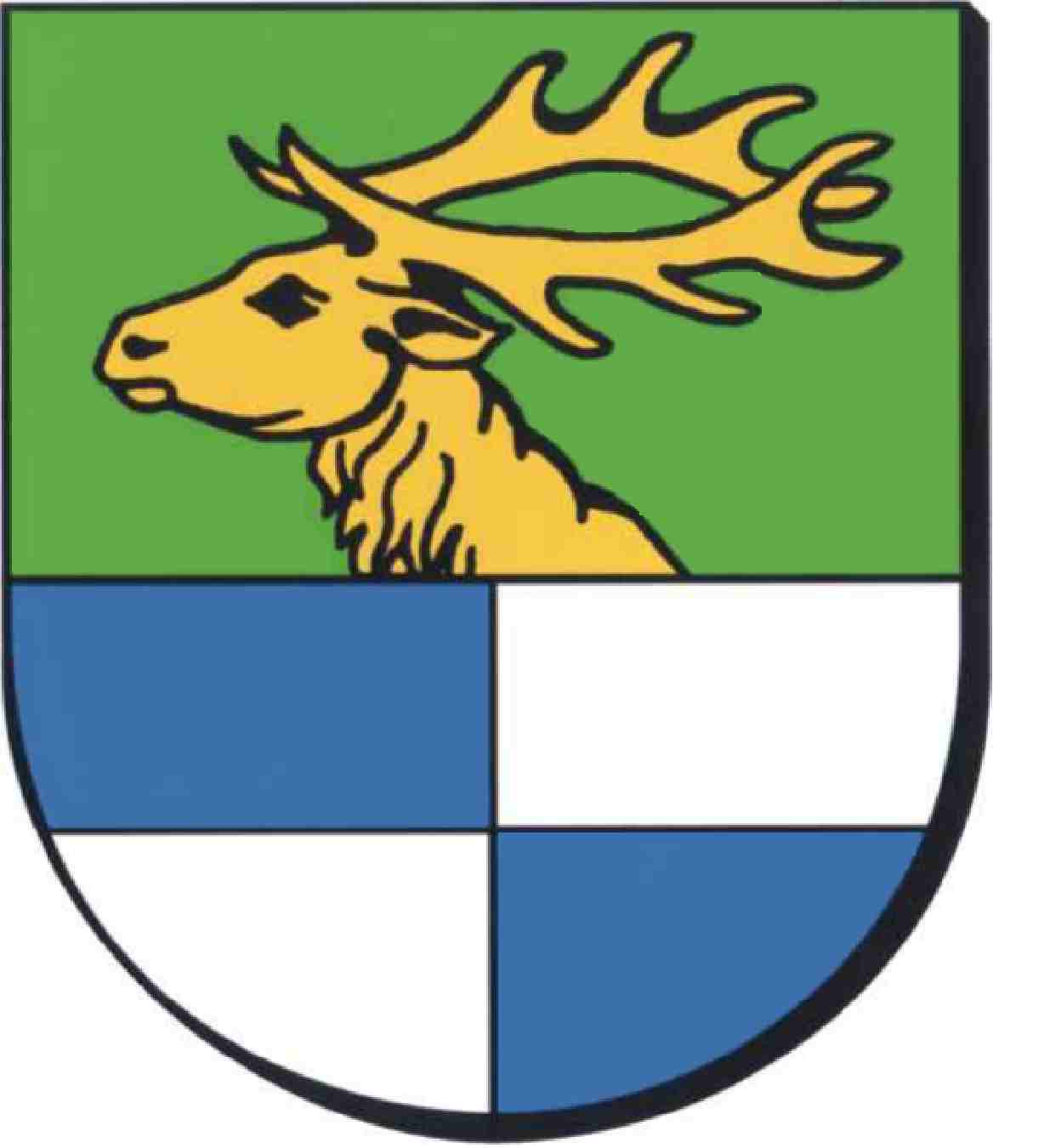 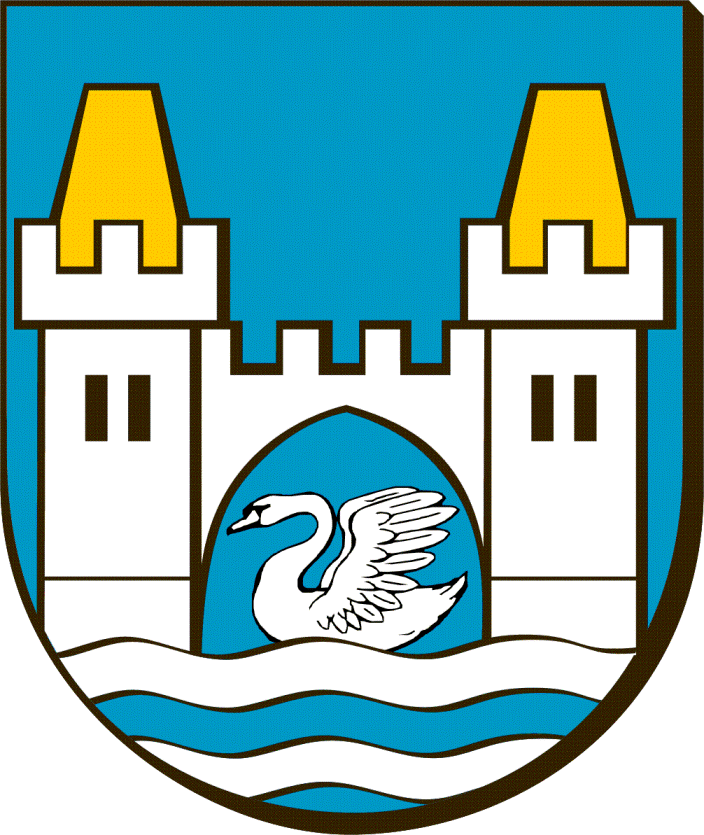 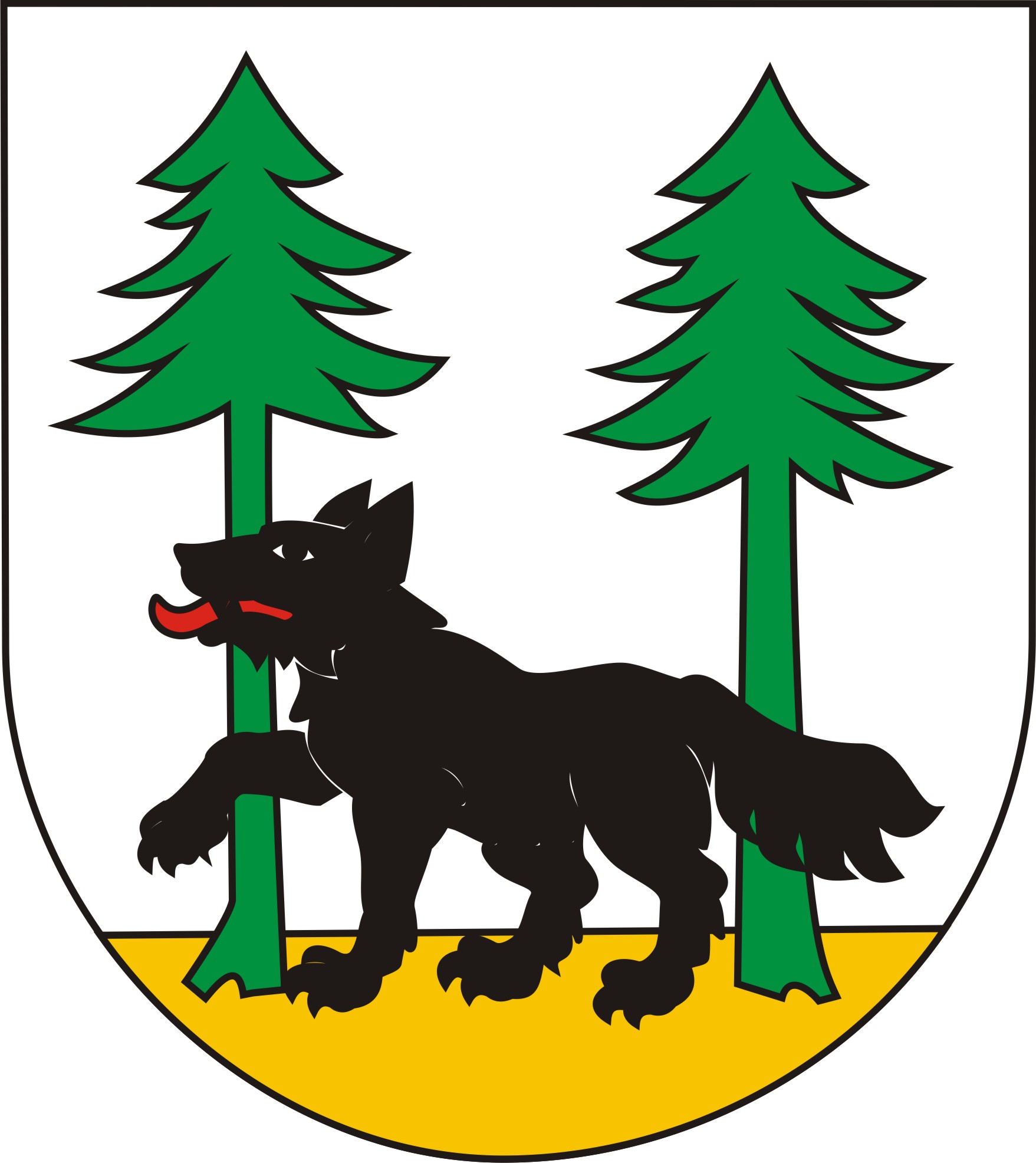 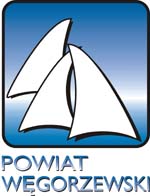 Powiat GiżyckiPowiat MrągowskiPowiat PiskiPowiat WęgorzewskiDiagnozaPrognozaAnaliza sytuacji wyjściowejAnaliza sytuacji wyjściowejAnaliza SWOTPriorytety, cele i działaniaObszary PriorytetoweObszary PriorytetoweCele strategiczne - Cele operacyjne - DziałaniawskaźnikiCele strategiczne - Cele operacyjne - DziałaniawskaźnikiAtutySłabościKoncentracja potencjału kilku branż, w tym głównie turystycznej, drzewnej i rybackiej z korzystną perspektywą dalszego ich rozwoju (P1 i P2).Znaczna liczba instytucji i organizacji dysponujących dobrym zapleczem infrastrukturalnym i kadrowym 
(w tym LGD, LGR) (P4, P5)Przygraniczne położenie umożliwiające rozwój współpracy biznesowej, kulturalnej, społecznej i administracyjnej z Obwodem Kaliningradzkim (P2, P4, P5)Marka Krainy Wielkich Jezior Mazurskich rozpoznawalna jako obszar o wysokich walorach estetycznych, środowiskowych i historycznych - miejsce rekreacji i letniego wypoczynku (P5)Rozwijająca się infrastruktura turystyczna, w tym sieć szlaków turystycznych, obiektów obsługi ruchu turystycznego itp. (P5)Niedostosowanie kierunków kształcenia do możliwości zatrudnienia po ukończeniu szkoły średniej, względnie niski poziom wykształcenia mieszkańców (P1)Niedostatecznie rozwinięte główne funkcje subregionu, co ma związek z niskim poziomem rozwoju przedsiębiorczości, sezonowym charakterem wielu przedsięwzięć, bezrobociem i jego negatywnymi skutkami, niskim poziomem aktywności ekonomicznej mieszkańców (P2)Niski poziom świadomości ekologicznej mieszkańców i turystów, a także niewystarczający poziom bezpieczeństwa publicznego nad wodą (P3)Słabo rozwinięta infrastruktura związana z opieką zdrowotną oraz opieką nad osobami w podeszłym wieku (P3)Niska dostępność komunikacyjna 
i niezadowalający stan infrastruktury transportowej (drogi, mosty, brak obwodnic miast, szlaki kolejowe), a także niski poziom dostępności komunikacyjnej obszaru (P4)Słabo rozwinięta i niedoinwestowana infrastruktura sieciowa (niewystarczająca liczba marin z infrastrukturą, szlaków z infrastrukturą dla turystyki aktywnej i poznawczej, brak infrastruktury zimowej i na niepogodę), brak dostępu do szerokopasmowego Internetu (P4)Brak skoordynowanego marketingu terytorialnego oraz spójnej koncepcji zagospodarowania obszaru (P5)SzanseZagrożeniaNapływ środków zewnętrznych na cele rozwojowe, w tym wsparcie regionalnej inteligentnej specjalizacji „ekonomia wody”, „drewno i meblarstwo” oraz „żywność wysokiej jakości” (P1, P2, P3, P5)Modernizacja szlaków komunikacyjnych łączących Mazury z resztą kraju, możliwość realizacji zintegrowanych inwestycji (w ramach polityk regionalnej i krajowej, poprawa dostępności transportowej w wyniku modernizacji dróg wojewódzkich) (P4).Wykorzystanie marki „Mazury” i hasła promocyjnego „Mazury cud natury”, wzrost popytu na ofertę turystyczną subregionu WJM ze strony turystów zagranicznych (P2, P5)Powszechna opinia społeczna uznająca obszar WJM jako atrakcyjne miejsce pobytu (P5)Stworzenie obszaru funkcjonalnego: Mrągowo - Pisz - Węgorzewo - Giżycko, w oparciu o oś (drogę krajową nr 63), wykorzystującego do rozwoju mały ruch graniczny (P4).Nasilenie procesu depopulacji obszaru, odpływ migracyjny szczególnie osób młodych i wykształconych, starzenie się społeczeństwa (P1, P2, P3)Niekorzystna sytuacja geopolityczna poza wschodnią granicą kraju (P2)Słaba pozycja województwa jako regionu atrakcyjnego pod względem inwestycyjnym (np. sieci infrastrukturalne o znaczeniu krajowym, brak przejścia granicznego Perły – Kryłowo), brak inwestorów zewnętrznych (P2, P4)Niekorzystne regulacje prawne dotyczące ochrony środowiska, zagospodarowania przestrzennego i ochrony zabytków oraz niejasne i często nowelizowane prawo dotyczące gospodarki odpadami i energetyki (P4, P5)Cel operacyjny 1.1.Racjonalizacja systemu nauczania – dostosowanie szkolnictwa zawodowego do potrzeb rynku pracyCele szczegółowe:1.1.1. Rozwijanie współpracy przedsiębiorców i związków przedsiębiorców ze szkołami zawodowymi na rzecz podnoszenia jakości kształcenia1.1.2. Modernizacja bazy dydaktycznej w celu dostosowania jej do zmieniających się warunków, 
a tym samym lepsze przygotowanie absolwentów do wejścia na rynek pracy1.1.3. Usprawnienie systemu zarządzania oświatąCele szczegółowe:1.1.1. Rozwijanie współpracy przedsiębiorców i związków przedsiębiorców ze szkołami zawodowymi na rzecz podnoszenia jakości kształcenia1.1.2. Modernizacja bazy dydaktycznej w celu dostosowania jej do zmieniających się warunków, 
a tym samym lepsze przygotowanie absolwentów do wejścia na rynek pracy1.1.3. Usprawnienie systemu zarządzania oświatąCel operacyjny 1.2.Podnoszenie jakości kształceniaCele szczegółowe:1.2.1. Opracowanie i wdrożenie nowych, innowacyjnych metod i technik nauczania oraz oceny jakości kształcenia1.2.2. Zakup i instalacja nowoczesnego sprzętu audiowizualnego i laboratoryjnego1.2.3. Podnoszenie poziomu wykształcenia i kwalifikacji nauczycieli1.2.4. Wprowadzenie do oferty edukacyjnej nowych kierunków kształcenia1.2.5. Wdrożenie systemu poradnictwa i doradztwa edukacyjno-zawodowegoCele szczegółowe:1.2.1. Opracowanie i wdrożenie nowych, innowacyjnych metod i technik nauczania oraz oceny jakości kształcenia1.2.2. Zakup i instalacja nowoczesnego sprzętu audiowizualnego i laboratoryjnego1.2.3. Podnoszenie poziomu wykształcenia i kwalifikacji nauczycieli1.2.4. Wprowadzenie do oferty edukacyjnej nowych kierunków kształcenia1.2.5. Wdrożenie systemu poradnictwa i doradztwa edukacyjno-zawodowegoCel operacyjny 1.3.Modernizacja i reorganizacja bazy edukacyjno-sportowej 
na obszarze WJMCele szczegółowe:1.3.1. Realizacja przedsięwzięć związanych z modernizacją obiektów edukacyjnych i sportowych1.3.2. Realizacja inwestycji związanych z budową infrastruktury sportowej1.3.3. Wdrożenie projektów związanych z reorganizacją bazy edukacyjno-sportowejCele szczegółowe:1.3.1. Realizacja przedsięwzięć związanych z modernizacją obiektów edukacyjnych i sportowych1.3.2. Realizacja inwestycji związanych z budową infrastruktury sportowej1.3.3. Wdrożenie projektów związanych z reorganizacją bazy edukacyjno-sportowejCel operacyjny 1.4.Wsparcie procesu rozwoju społeczeństwa obywatelskiegoCele szczegółowe:1.4.1. Wspieranie działalności organizacji pozarządowych1.4.2. Propagowanie zasad ekonomii społecznej Cele szczegółowe:1.4.1. Wspieranie działalności organizacji pozarządowych1.4.2. Propagowanie zasad ekonomii społecznej Cel operacyjny 2.1.Poprawa sytuacji absolwentów szkół ponadgimnazjalnych 
na rynku pracy Cele szczegółowe:2.1.1. Działania na rzecz aktywizacji zawodowej absolwentów2.1.2. Działania na rzecz monitoringu rynku pracyCele szczegółowe:2.1.1. Działania na rzecz aktywizacji zawodowej absolwentów2.1.2. Działania na rzecz monitoringu rynku pracyCel operacyjny 2.2.Wspieranie inicjatyw na rzecz ograniczenia bezrobocia 
na lokalnym rynku pracy Cele szczegółowe:2.2.1. Działania na rzecz podniesienia poziomu aktywności zawodowej i zdolności do podjęcia zatrudnienia wśród osób bezrobotnych2.2.2. Wspieranie inicjatyw służących tworzeniu nowych, trwałych miejsc pracyCele szczegółowe:2.2.1. Działania na rzecz podniesienia poziomu aktywności zawodowej i zdolności do podjęcia zatrudnienia wśród osób bezrobotnych2.2.2. Wspieranie inicjatyw służących tworzeniu nowych, trwałych miejsc pracyCel operacyjny 2.3.Aktywizacja pracodawców oraz osób bezrobotnych na rzecz tworzenia nowych miejsc pracyCele szczegółowe:2.3.1. Wdrażanie systemu usług i instrumentów rynku pracy2.3.2. Współpraca z pracodawcami na rzecz poprawy aktywności zawodowej2.3.3. Działania animacyjne związane z przywróceniem na rynek pracy osób wykluczonych społecznieCele szczegółowe:2.3.1. Wdrażanie systemu usług i instrumentów rynku pracy2.3.2. Współpraca z pracodawcami na rzecz poprawy aktywności zawodowej2.3.3. Działania animacyjne związane z przywróceniem na rynek pracy osób wykluczonych społecznieCel operacyjny 2.4.Promocja i pomoc w zatrudnieniu osób dotkniętych wykluczeniem społecznymCele szczegółowe:2.4.1. Opracowanie i wdrożenie systemu pomocy osobom niepełnosprawnym wchodzącym na rynek pracy2.4.2. Zwiększenie liczby tworzonych długotrwale nowych miejsc pracy dla osób bezrobotnych niepełnosprawnych Cele szczegółowe:2.4.1. Opracowanie i wdrożenie systemu pomocy osobom niepełnosprawnym wchodzącym na rynek pracy2.4.2. Zwiększenie liczby tworzonych długotrwale nowych miejsc pracy dla osób bezrobotnych niepełnosprawnych Cel operacyjny 3.1.Poprawa funkcjonowania systemu opieki zdrowotnej 
i dostępności do świadczonych usługCele szczegółowe:3.1.1. Działania na rzecz poprawy standardów leczenia 3.1.2. Modernizacja obiektów związanych z ochroną zdrowia 3.1.3. Działania na rzecz poprawy infrastruktury związanej z eksploatacją obiektów służby zdrowiaCele szczegółowe:3.1.1. Działania na rzecz poprawy standardów leczenia 3.1.2. Modernizacja obiektów związanych z ochroną zdrowia 3.1.3. Działania na rzecz poprawy infrastruktury związanej z eksploatacją obiektów służby zdrowiaCel operacyjny 3.2.Promowanie wśród mieszkańców profilaktyki zdrowotnej 
i zdrowego trybu życiaCele szczegółowe:3.2.1. Wdrożenie programów profilaktycznych3.2.2. Działania informacyjne dotyczące profilaktyki (dział. nierealizowane w pow. węgorzewskim)3.2.3. Koordynowanie inicjatyw i przedsięwzięć prozdrowotnych (działanie nierealizowane)Cele szczegółowe:3.2.1. Wdrożenie programów profilaktycznych3.2.2. Działania informacyjne dotyczące profilaktyki (dział. nierealizowane w pow. węgorzewskim)3.2.3. Koordynowanie inicjatyw i przedsięwzięć prozdrowotnych (działanie nierealizowane)Cel operacyjny 3.3.Zwiększenie bezpieczeństwa mieszkańców i turystów 
przebywających na terenie powiatów WJMCele szczegółowe:3.3.1. Wsparcie i rozwój zintegrowanego systemu zarządzania kryzysowego3.3.2. Działania na rzecz poprawy bezpieczeństwa osób szczególnie w obiektach użyteczności publicznej3.3.3. Podniesienie poziomu przygotowania odpowiednich służb do reagowania w przypadku sytuacji kryzysowych3.3.4. Przygotowanie obywateli do efektywnego współdziałania w wypadku wystąpienia zagrożeńCele szczegółowe:3.3.1. Wsparcie i rozwój zintegrowanego systemu zarządzania kryzysowego3.3.2. Działania na rzecz poprawy bezpieczeństwa osób szczególnie w obiektach użyteczności publicznej3.3.3. Podniesienie poziomu przygotowania odpowiednich służb do reagowania w przypadku sytuacji kryzysowych3.3.4. Przygotowanie obywateli do efektywnego współdziałania w wypadku wystąpienia zagrożeńCel operacyjny 3.4.Podniesienie standardów opieki oraz wdrożenie systemów kompleksowego wsparcia seniorów i osób niepełnosprawnychCele szczegółowe:3.4.1. Organizacja usług opiekuńczych dla osób w podeszłym wieku3.4.2. Organizacja systemu kompleksowej opieki nad osobami niepełnosprawnymi3.4.3. Wdrożenie programu dotyczącego ograniczenia barier funkcjonowania 
w społeczeństwie osób niepełnosprawnych i w podeszłym wieku (działanie nierealizowane)Cele szczegółowe:3.4.1. Organizacja usług opiekuńczych dla osób w podeszłym wieku3.4.2. Organizacja systemu kompleksowej opieki nad osobami niepełnosprawnymi3.4.3. Wdrożenie programu dotyczącego ograniczenia barier funkcjonowania 
w społeczeństwie osób niepełnosprawnych i w podeszłym wieku (działanie nierealizowane)Cel operacyjny 3.5.Wspieranie inicjatyw dotyczących wyrównywania szans edukacyjnych
 i społecznych dzieci i młodzieży zagrożonych 
wykluczeniem społecznymCele szczegółowe:3.5.1. Organizacja systemu wsparcia instytucjonalnego na rzecz wyrównywania szans edukacyjnych i społecznych3.5.2. Opracowanie i wdrożenie programów3.5.3. Wsparcie organizacyjne działań edukacyjnych i społecznych (działanie nierealizowane)Cele szczegółowe:3.5.1. Organizacja systemu wsparcia instytucjonalnego na rzecz wyrównywania szans edukacyjnych i społecznych3.5.2. Opracowanie i wdrożenie programów3.5.3. Wsparcie organizacyjne działań edukacyjnych i społecznych (działanie nierealizowane)Cel operacyjny:4.1. Poprawa powiatowej infrastruktury drogowej na terenie powiatów WJMProjekty:4.1.1 Projekty o skali i znaczeniu subregionalnym4.1.2. Projekty o zasięgu lokalnymCel operacyjny:4.2. Wdrażanie technologii informacyjno-komunikacyjnych (TIK) służących rozwojowi społeczeństwa informacyjnegoCele szczegółowe:4.2.1. Upowszechnienie i usprawnienie korzystania z sieci informacyjnych w szkołach4.2.2. Podniesienie sprawności obsługi klienta poprzez wdrożenie cyfrowego zarządzania dokumentacją w jednostkach organizacyjnych Powiatu 4.2.3. Uruchomienie publicznych stref wifiCel operacyjny 5.1.Wzmocnienie wizerunku obszaru WJM jako atrakcyjnego celu podróży i wypoczynkuCele szczegółowe:5.1.1. Działania promujące subregion jako atrakcyjny cel podróży i wypoczynku5.1.2. Działania informacyjne związane z obsługą ruchu turystycznego5.1.3. Wspieranie rozwoju i promowanie oferty turystycznej subregionuCele szczegółowe:5.1.1. Działania promujące subregion jako atrakcyjny cel podróży i wypoczynku5.1.2. Działania informacyjne związane z obsługą ruchu turystycznego5.1.3. Wspieranie rozwoju i promowanie oferty turystycznej subregionuCel operacyjny 5.2.Wspieranie i promowanie obszaru WJM jako atrakcyjnego miejsca zamieszkania i inwestowaniaCele szczegółowe:5.2.1. Działania informacyjne i promocyjne5.2.2. Wspieranie lokalnych partnerstw w zakresie rozwoju przedsiębiorczościCele szczegółowe:5.2.1. Działania informacyjne i promocyjne5.2.2. Wspieranie lokalnych partnerstw w zakresie rozwoju przedsiębiorczościCel operacyjny 5.3.Poprawa jakości środowiska i wykorzystanie OZE na obszarze WJMCele szczegółowe:5.3.1. Działania na rzecz racjonalnego wykorzystania energii5.3.2. Propagowanie idei ochrony środowiskaCele szczegółowe:5.3.1. Działania na rzecz racjonalnego wykorzystania energii5.3.2. Propagowanie idei ochrony środowiskaPriorytet I:EDUKACJA, WIEDZA I SPOŁECZEŃSTWO OBYWATELSKIECel strategiczny 1. Podniesienie poziomu edukacji oraz jej dostosowanie do rynku pracyCel strategiczny 1. Podniesienie poziomu edukacji oraz jej dostosowanie do rynku pracyCel strategiczny 1. Podniesienie poziomu edukacji oraz jej dostosowanie do rynku pracyCel operacyjnyCel operacyjny1.1. Racjonalizacja systemu nauczania – dostosowanie szkolnictwa zawodowego do potrzeb rynku pracyCele szczegółowe:Cele szczegółowe:Cele szczegółowe:1.1.1. Rozwijanie współpracy przedsiębiorców i związków przedsiębiorców ze szkołami zawodowymi na rzecz podnoszenia jakości kształceniaDziałania subregionalne:organizacja systemu staży dla uczniów szkół zawodowych w lokalnych przedsiębiorstwach,organizacja praktyk zawodowych nauczycieli i uczniów w przedsiębiorstwach krajowych i zagranicznych, dysponujących nowoczesnymi środkami pracy,tworzenie formalnych i nieformalnych platform współpracy szkół zawodowych przedsiębiorstw, związków przedsiębiorstw, innych instytucji rynku pracy, władz samorządowych oraz szkół zawodowych.1.1.2. Modernizacja bazy dydaktycznej w celu dostosowania jej do zmieniających się warunków technologicznychDziałania subregionalne:utworzenie międzypowiatowych centrów kształcenia branżowego (pow.: giżycki, mrągowski, piski i węgorzewski, zał. 1.1.2.a),stworzenie międzypowiatowej sieci ośrodków egzaminacyjnych oraz ich wyposażenie,opracowanie systemu diagnozowania predyspozycji zawodowych uczniów gimnazjów i uczniów rozpoczynających naukę w szkołach ponadgimnzjalnych,wdrożenie do oferty edukacyjnej szkół zawodowych form kształcenia umożliwiających uzyskanie w krótkich cyklach „rynkowych” kwalifikacji zawodowych,wypracowanie zasad współpracy między szkołami zawodowymi i centrami kształcenia zawodowego i ustawicznego.Przykładowe działania lokalne:doposażenie szkół zawodowych w pracownie specjalistyczne i pracownie przedmiotowe,utworzenie, modernizacja istniejących centrum kształcenia zawodowego i ustawicznego.1.1.3. Usprawnienie systemu zarządzania oświatąDziałania subregionalne:wprowadzenie wspólnego elektronicznego naboru do szkół,utworzenie wspólnej elektronicznej platformy edukacyjno-informacyjnej (pow.: giżycki, mrągowski, piski i węgorzewski, zał. 1.1.3.b),Przykładowe działania lokalne:wdrażanie programów i narzędzi efektywnego zarządzania placówką oświatową.1.1.1. Rozwijanie współpracy przedsiębiorców i związków przedsiębiorców ze szkołami zawodowymi na rzecz podnoszenia jakości kształceniaDziałania subregionalne:organizacja systemu staży dla uczniów szkół zawodowych w lokalnych przedsiębiorstwach,organizacja praktyk zawodowych nauczycieli i uczniów w przedsiębiorstwach krajowych i zagranicznych, dysponujących nowoczesnymi środkami pracy,tworzenie formalnych i nieformalnych platform współpracy szkół zawodowych przedsiębiorstw, związków przedsiębiorstw, innych instytucji rynku pracy, władz samorządowych oraz szkół zawodowych.1.1.2. Modernizacja bazy dydaktycznej w celu dostosowania jej do zmieniających się warunków technologicznychDziałania subregionalne:utworzenie międzypowiatowych centrów kształcenia branżowego (pow.: giżycki, mrągowski, piski i węgorzewski, zał. 1.1.2.a),stworzenie międzypowiatowej sieci ośrodków egzaminacyjnych oraz ich wyposażenie,opracowanie systemu diagnozowania predyspozycji zawodowych uczniów gimnazjów i uczniów rozpoczynających naukę w szkołach ponadgimnzjalnych,wdrożenie do oferty edukacyjnej szkół zawodowych form kształcenia umożliwiających uzyskanie w krótkich cyklach „rynkowych” kwalifikacji zawodowych,wypracowanie zasad współpracy między szkołami zawodowymi i centrami kształcenia zawodowego i ustawicznego.Przykładowe działania lokalne:doposażenie szkół zawodowych w pracownie specjalistyczne i pracownie przedmiotowe,utworzenie, modernizacja istniejących centrum kształcenia zawodowego i ustawicznego.1.1.3. Usprawnienie systemu zarządzania oświatąDziałania subregionalne:wprowadzenie wspólnego elektronicznego naboru do szkół,utworzenie wspólnej elektronicznej platformy edukacyjno-informacyjnej (pow.: giżycki, mrągowski, piski i węgorzewski, zał. 1.1.3.b),Przykładowe działania lokalne:wdrażanie programów i narzędzi efektywnego zarządzania placówką oświatową.Cel operacyjnyCel operacyjny1.2. Podnoszenie jakości kształceniaCele szczegółowe:Cele szczegółowe:Cele szczegółowe:1.2.1. Opracowanie i wdrożenie nowych, innowacyjnych metod i technik nauczania i oceny jakości kształceniaDziałania subregionalne:wdrożenie nowych strategii nauczania oraz innowacyjnych form i metod nauczania i oceniania, w tym wykorzystujących techniki i sprzęt informatyczny,organizacja współpracy szkół, w tym ze szkołami zagranicznymi, na rzecz poprawy jakości kształcenia (szczególnie z przedmiotów matematycznych i przyrodniczych),organizacja regionalnych, a także transgranicznych konkursów przedmiotowych i branżowych (pow.: giżycki, mrągowski, piski i węgorzewski, zał. 1.2.1.c).Przykładowe działania lokalne:organizacja systemu dodatkowych zajęć wyrównawczych i zajęć dla uczniów uzdolnionych,zakup i instalacja nowoczesnego sprzętu audiowizualnego i laboratoryjnego do przedmiotów przyrodniczych, językowych, ITC,organizowanie systemu prowadzenia dodatkowych zajęć dydaktyczno -wyrównawczych oraz specjalistycznych służących wyrównywaniu różnic edukacyjnych w trakcie procesu kształcenia,organizacja systemu dodatkowych zajęć pozalekcyjnych i pozaszkolnych dla uczniów, ukierunkowanych na rozwój kompetencji kluczowych, ze szczególnym uwzględnieniem ICT, języków obcych, przedsiębiorczości oraz nauk przyrodniczo-matematycznych,organizowanie systemu doradztwa i opieki pedagogiczno-psychologicznej dla uczniów wykazujących problemy w nauce, uczniów niepełnosprawnych i uczniów zagrożonych patologiami społecznymiorganizacja zajęć pozalekcyjnych zgodnie z zapotrzebowaniem szkoły, np. zajęcia z języków obcych, przedsiębiorczości, przedmiotów matematyczno-przyrodniczych, przedmiotów zawodowych.1.2.2. Zakup i instalacja nowoczesnego sprzętu audiowizualnego i laboratoryjnegoPrzykładowe działania lokalne:wdrożenie zintegrowanego systemu monitoringu obiektów placówek edukacyjnych,wdrożenie nowych, innowacyjnych form i metod nauczania i oceniania cechujących się wyższą skutecznością niż formy tradycyjne,przygotowanie platformy do nauczania e-learningowego,modernizacja wyposażenia pracowni kształcenia zawodowego praktycznego, teoretycznego do pracowni przedmiotowych,kompleksowe wyposażenie szkolnych pracowni i laboratoriów w nowoczesny sprzęt dydaktyczny i badawczy.1.2.3. Podnoszenie poziomu wykształcenia i kwalifikacji nauczycieliDziałania subregionalne:organizacja szkoleń i praktyk nauczycieli w zakresie wdrożenia strategii nauczania oraz innowacyjnych form, metod nauczania i oceniania, w tym wykorzystujących techniki i sprzęt informatyczny,organizacja systemu szkoleń nauczycieli w zakresie metod kształcenia z wykorzystaniem sprzętu laboratoryjnego,organizacja doskonalenia kwalifikacji nauczycieli ukierunkowanego na pokonywanie problemów występujących w środowisku szkolnym,organizacja przedmiotowych, tematycznych sieci współpracy nauczycieli,doskonalenie kwalifikacji nauczycieli przez udział w wyjazdach studyjnych i szkoleniach prowadzonych przez przedsiębiorstwa i instytucje naukowe (pow.: giżycki, mrągowski, piski i węgorzewski, zał. 1.2.3.e).Przykładowe działania lokalne:praktyki nauczycieli u pracodawców,udział nauczycieli w szkoleniach z zakresu nowoczesnych technologii, w celu stosowania atrakcyjnych i efektywnych narzędzi pracy na lekcji,organizacja szkoleń dla nauczycieli w zakresie języka obcego zawodowego,organizacja wspólnych szkoleń dla nauczycieli,szkolenia zawodowe z nowoczesnych technologii napraw ( Bosch, Autoelektronika, InterCars itp.),wyjazdy studyjne nauczycieli i uczniów w celu zapoznawania się ze zmianami technologicznymi.1.2.4. Wprowadzenie do oferty edukacyjnej nowych kierunków kształcenia oraz metod i technik nauczaniaDziałania subregionalne:organizacja wspólnego zespołu obejmującego edukacyjne instytucje powiatów, rynku pracy, organizacje społeczne, związki pracodawców  zajmującego się wypracowaniem rekomendacji do tworzenia nowych kierunków kształcenia (pow.: giżycki, mrągowski, piski i węgorzewski, zał. 1.1.4.a).Przykładowe działania lokalne:organizacja wyjazdów młodzieży na zajęcia laboratoryjne,  wykłady na wyższych uczelniach,wdrożenie innowacyjnych programów kształcenia zawodowego.1.2.5. Wdrożenie systemu poradnictwa i doradztwa edukacyjno-zawodowegoDziałania subregionalne:organizacja placówki pn. "Centrum Rozwoju Edukacji" poprzez przekształcenie istniejącej Poradni Psychologiczno-Pedagogicznej.  Powiązanie PORE z innymi takimi instytucjami w powiatach partnerskich, stworzenie sieci współpracy,Przykładowe działania lokalne:rozszerzanie oferty szkół o zagadnienia związane z poradnictwem i doradztwem edukacyjno-zawodowym,organizacja systemu poradnictwa i doradztwa zawodowego,1.2.1. Opracowanie i wdrożenie nowych, innowacyjnych metod i technik nauczania i oceny jakości kształceniaDziałania subregionalne:wdrożenie nowych strategii nauczania oraz innowacyjnych form i metod nauczania i oceniania, w tym wykorzystujących techniki i sprzęt informatyczny,organizacja współpracy szkół, w tym ze szkołami zagranicznymi, na rzecz poprawy jakości kształcenia (szczególnie z przedmiotów matematycznych i przyrodniczych),organizacja regionalnych, a także transgranicznych konkursów przedmiotowych i branżowych (pow.: giżycki, mrągowski, piski i węgorzewski, zał. 1.2.1.c).Przykładowe działania lokalne:organizacja systemu dodatkowych zajęć wyrównawczych i zajęć dla uczniów uzdolnionych,zakup i instalacja nowoczesnego sprzętu audiowizualnego i laboratoryjnego do przedmiotów przyrodniczych, językowych, ITC,organizowanie systemu prowadzenia dodatkowych zajęć dydaktyczno -wyrównawczych oraz specjalistycznych służących wyrównywaniu różnic edukacyjnych w trakcie procesu kształcenia,organizacja systemu dodatkowych zajęć pozalekcyjnych i pozaszkolnych dla uczniów, ukierunkowanych na rozwój kompetencji kluczowych, ze szczególnym uwzględnieniem ICT, języków obcych, przedsiębiorczości oraz nauk przyrodniczo-matematycznych,organizowanie systemu doradztwa i opieki pedagogiczno-psychologicznej dla uczniów wykazujących problemy w nauce, uczniów niepełnosprawnych i uczniów zagrożonych patologiami społecznymiorganizacja zajęć pozalekcyjnych zgodnie z zapotrzebowaniem szkoły, np. zajęcia z języków obcych, przedsiębiorczości, przedmiotów matematyczno-przyrodniczych, przedmiotów zawodowych.1.2.2. Zakup i instalacja nowoczesnego sprzętu audiowizualnego i laboratoryjnegoPrzykładowe działania lokalne:wdrożenie zintegrowanego systemu monitoringu obiektów placówek edukacyjnych,wdrożenie nowych, innowacyjnych form i metod nauczania i oceniania cechujących się wyższą skutecznością niż formy tradycyjne,przygotowanie platformy do nauczania e-learningowego,modernizacja wyposażenia pracowni kształcenia zawodowego praktycznego, teoretycznego do pracowni przedmiotowych,kompleksowe wyposażenie szkolnych pracowni i laboratoriów w nowoczesny sprzęt dydaktyczny i badawczy.1.2.3. Podnoszenie poziomu wykształcenia i kwalifikacji nauczycieliDziałania subregionalne:organizacja szkoleń i praktyk nauczycieli w zakresie wdrożenia strategii nauczania oraz innowacyjnych form, metod nauczania i oceniania, w tym wykorzystujących techniki i sprzęt informatyczny,organizacja systemu szkoleń nauczycieli w zakresie metod kształcenia z wykorzystaniem sprzętu laboratoryjnego,organizacja doskonalenia kwalifikacji nauczycieli ukierunkowanego na pokonywanie problemów występujących w środowisku szkolnym,organizacja przedmiotowych, tematycznych sieci współpracy nauczycieli,doskonalenie kwalifikacji nauczycieli przez udział w wyjazdach studyjnych i szkoleniach prowadzonych przez przedsiębiorstwa i instytucje naukowe (pow.: giżycki, mrągowski, piski i węgorzewski, zał. 1.2.3.e).Przykładowe działania lokalne:praktyki nauczycieli u pracodawców,udział nauczycieli w szkoleniach z zakresu nowoczesnych technologii, w celu stosowania atrakcyjnych i efektywnych narzędzi pracy na lekcji,organizacja szkoleń dla nauczycieli w zakresie języka obcego zawodowego,organizacja wspólnych szkoleń dla nauczycieli,szkolenia zawodowe z nowoczesnych technologii napraw ( Bosch, Autoelektronika, InterCars itp.),wyjazdy studyjne nauczycieli i uczniów w celu zapoznawania się ze zmianami technologicznymi.1.2.4. Wprowadzenie do oferty edukacyjnej nowych kierunków kształcenia oraz metod i technik nauczaniaDziałania subregionalne:organizacja wspólnego zespołu obejmującego edukacyjne instytucje powiatów, rynku pracy, organizacje społeczne, związki pracodawców  zajmującego się wypracowaniem rekomendacji do tworzenia nowych kierunków kształcenia (pow.: giżycki, mrągowski, piski i węgorzewski, zał. 1.1.4.a).Przykładowe działania lokalne:organizacja wyjazdów młodzieży na zajęcia laboratoryjne,  wykłady na wyższych uczelniach,wdrożenie innowacyjnych programów kształcenia zawodowego.1.2.5. Wdrożenie systemu poradnictwa i doradztwa edukacyjno-zawodowegoDziałania subregionalne:organizacja placówki pn. "Centrum Rozwoju Edukacji" poprzez przekształcenie istniejącej Poradni Psychologiczno-Pedagogicznej.  Powiązanie PORE z innymi takimi instytucjami w powiatach partnerskich, stworzenie sieci współpracy,Przykładowe działania lokalne:rozszerzanie oferty szkół o zagadnienia związane z poradnictwem i doradztwem edukacyjno-zawodowym,organizacja systemu poradnictwa i doradztwa zawodowego,Cel operacyjnyCel operacyjny1.3. Modernizacja i reorganizacja bazy edukacyjno-sportowej na obszarze WJMCele szczegółowe:Cele szczegółowe:Cele szczegółowe:1.3.1. Realizacja przedsięwzięć związanych z modernizacją obiektów edukacyjnych i sportowychPrzykładowe działania lokalne:wyposażenie ośrodków egzaminacyjnych,(wspólne dla wszystkich powiatów),zwiększenie wydajności energetycznej budynków edukacyjnych,opracowanie wspólnych projektów -wymiana doświadczeń,modernizacja obiektu i reorganizacja szkoły zawodowej w Specjalnym Ośrodku Szkolno-Wychowawczym w Węgorzewie (SOSW),modernizacja kompleksu ruchowo-rehabilitacyjnego z basenem rehabilitacyjnym istniejącego przy Zespole Szkół Ogólnokształcących w Węgorzewie (zmiana źródeł zasilania energią na źródła odnawialne, instalacja systemu pomp ciepła zasilanych energią z ogniw fotowoltaicznych oraz pokrycie dachów ogniwami fotowoltaicznymi),modernizacja ogrzewania w Zespole Szkół Ogólnokształcących w Węgorzewie,zagospodarowanie terenu w Zespole Szkół Ogólnokształcących w Węgorzewie,dostosowanie szkół do  wymogów określonych w przepisach w zakresie higieny, bezpieczeństwa i przepisów przeciwpożarowych.wymiana sieci centralnego ogrzewania w budynku Zespołu Szkół Zawodowych w Węgorzewie1.3.2. Realizacja inwestycji związanych z budową infrastruktury sportowejPrzykładowe działania lokalne:budowa kompleksu edukacyjno-sportowego wraz z zagospodarowaniem terenu obejmującego m.in. budowę boiska wielofunkcyjnego w Zespole Szkół Zawodowych w Węgorzewie w tym rozbudowa szkoły o zaplecze do nauki przedmiotów ogólnokształcących oraz pracowni  przedmiotów zawodowych (doskonalenia zawodu).1.3.3. Wdrożenie projektów związanych z reorganizacją bazy edukacyjno-sportowejPrzykładowe działania lokalne:modernizacja i doposażenie infrastruktury Szkolnego Schroniska Młodzieżowego przy Zespole Szkół Ogólnokształcących w Węgorzewie.1.3.1. Realizacja przedsięwzięć związanych z modernizacją obiektów edukacyjnych i sportowychPrzykładowe działania lokalne:wyposażenie ośrodków egzaminacyjnych,(wspólne dla wszystkich powiatów),zwiększenie wydajności energetycznej budynków edukacyjnych,opracowanie wspólnych projektów -wymiana doświadczeń,modernizacja obiektu i reorganizacja szkoły zawodowej w Specjalnym Ośrodku Szkolno-Wychowawczym w Węgorzewie (SOSW),modernizacja kompleksu ruchowo-rehabilitacyjnego z basenem rehabilitacyjnym istniejącego przy Zespole Szkół Ogólnokształcących w Węgorzewie (zmiana źródeł zasilania energią na źródła odnawialne, instalacja systemu pomp ciepła zasilanych energią z ogniw fotowoltaicznych oraz pokrycie dachów ogniwami fotowoltaicznymi),modernizacja ogrzewania w Zespole Szkół Ogólnokształcących w Węgorzewie,zagospodarowanie terenu w Zespole Szkół Ogólnokształcących w Węgorzewie,dostosowanie szkół do  wymogów określonych w przepisach w zakresie higieny, bezpieczeństwa i przepisów przeciwpożarowych.wymiana sieci centralnego ogrzewania w budynku Zespołu Szkół Zawodowych w Węgorzewie1.3.2. Realizacja inwestycji związanych z budową infrastruktury sportowejPrzykładowe działania lokalne:budowa kompleksu edukacyjno-sportowego wraz z zagospodarowaniem terenu obejmującego m.in. budowę boiska wielofunkcyjnego w Zespole Szkół Zawodowych w Węgorzewie w tym rozbudowa szkoły o zaplecze do nauki przedmiotów ogólnokształcących oraz pracowni  przedmiotów zawodowych (doskonalenia zawodu).1.3.3. Wdrożenie projektów związanych z reorganizacją bazy edukacyjno-sportowejPrzykładowe działania lokalne:modernizacja i doposażenie infrastruktury Szkolnego Schroniska Młodzieżowego przy Zespole Szkół Ogólnokształcących w Węgorzewie.Cel operacyjnyCel operacyjny1.4. Wsparcie procesu rozwoju społeczeństwa obywatelskiegoCele szczegółowe:Cele szczegółowe:Cele szczegółowe:1.4.1. Wspieranie działalności organizacji pozarządowychDziałania subregionalne:rozwój systemu informacji i doradztwa dla potrzeb trzeciego sektora - Centrum Organizacji Pozarządowych Wielkich Jezior Mazurskich 
(Giżycki, Mrągowski, Piski, Węgorzewski, zał. 1.4.1.a).Przykładowe działania lokalne:stworzenie bezpiecznego i wiarygodnego internetowego systemu konsultacji społecznych we wszystkich istotnych sprawach związanych z gminami i powiatem. Rozbudowa systemu na powiaty partnerskie (konsultacje dotyczące części i całości regionu obejmującego powiaty partnerskie).1.4.2. Propagowanie zasad ekonomii społecznej Przykładowe działania lokalne:opracowanie Powiatowego Programu Rozwoju Ekonomii Społecznej.zintensyfikowanie działań zmierzających do rozwoju  ekonomii społecznej w zakresie aktywizacji zawodowej osób uprawnionychwdrożenie działań ekonomii społecznej wobec osób uprawnionych (w szczególności bezrobotnych i/lub niepełnosprawnych),tworzenie spółdzielni socjalnych.1.4.1. Wspieranie działalności organizacji pozarządowychDziałania subregionalne:rozwój systemu informacji i doradztwa dla potrzeb trzeciego sektora - Centrum Organizacji Pozarządowych Wielkich Jezior Mazurskich 
(Giżycki, Mrągowski, Piski, Węgorzewski, zał. 1.4.1.a).Przykładowe działania lokalne:stworzenie bezpiecznego i wiarygodnego internetowego systemu konsultacji społecznych we wszystkich istotnych sprawach związanych z gminami i powiatem. Rozbudowa systemu na powiaty partnerskie (konsultacje dotyczące części i całości regionu obejmującego powiaty partnerskie).1.4.2. Propagowanie zasad ekonomii społecznej Przykładowe działania lokalne:opracowanie Powiatowego Programu Rozwoju Ekonomii Społecznej.zintensyfikowanie działań zmierzających do rozwoju  ekonomii społecznej w zakresie aktywizacji zawodowej osób uprawnionychwdrożenie działań ekonomii społecznej wobec osób uprawnionych (w szczególności bezrobotnych i/lub niepełnosprawnych),tworzenie spółdzielni socjalnych.Priorytet II:RYNEK PRACY I ZATRUDNIENIECel strategiczny 2. Wspieranie procesu powstawania i rozwoju konkurencyjnego rynku pracyCel operacyjnyCel operacyjny2.1. Poprawa sytuacji absolwentów szkół ponadgimnazjalnych na rynku pracyCele szczegółowe:Cele szczegółowe:Cele szczegółowe:2.1.1. Działania na rzecz aktywizacji zawodowej absolwentów Przykładowe działania lokalne:wspieranie mobilności uczniów szkół ponadgimnazjalnych,aktywizacja zawodowa bezrobotnych absolwentów szkół ponadgimnazjalnych ukierunkowana na zdobycie kwalifikacji zawodowych, zwiększających szanse na zatrudnienie.2.1.2. Działania na rzecz monitoringu rynku pracyPrzykładowe działania lokalne:stworzenie systemu rozpoznawania potrzeb rynku pracy przez urzędy pracy z powiatów partnerskich, ich ścisła współpraca i współpraca ze szkołami z terenu wymienionych powiatów.2.1.1. Działania na rzecz aktywizacji zawodowej absolwentów Przykładowe działania lokalne:wspieranie mobilności uczniów szkół ponadgimnazjalnych,aktywizacja zawodowa bezrobotnych absolwentów szkół ponadgimnazjalnych ukierunkowana na zdobycie kwalifikacji zawodowych, zwiększających szanse na zatrudnienie.2.1.2. Działania na rzecz monitoringu rynku pracyPrzykładowe działania lokalne:stworzenie systemu rozpoznawania potrzeb rynku pracy przez urzędy pracy z powiatów partnerskich, ich ścisła współpraca i współpraca ze szkołami z terenu wymienionych powiatów.Cel operacyjnyCel operacyjny2.2. Wspieranie inicjatyw na rzecz ograniczenia bezrobocia na lokalnym rynku pracyCele szczegółowe:Cele szczegółowe:Cele szczegółowe:2.2.1. Działania na rzecz podniesienia poziomu aktywności zawodowej i zdolności do podjęcia zatrudnienia wśród osób bezrobotnychPrzykładowe działania lokalne:podniesienie aktywności zawodowej i zdolności do podjęcia zatrudnienia w grupie osób bezrobotnych (w szczególności osób w wieku do 30 roku życia, po 50 roku życia, kobiet po urodzeniu dziecka, osób niepełnosprawnych,tworzenie warunków sprzyjających podnoszeniu zdolności do zatrudnienia i samozatrudnienia osób bezrobotnych, wczesna identyfikacja potrzeb klientów instytucji rynku pracy ( zintensyfikowanie działań miękkich: usługa pośrednictwa pracy i poradnictwa zawodowego),wyposażenie osób bezrobotnych w nowe kwalifikacje i/lub doświadczenie zawodowe bądź uzupełnienie dotychczas posiadanych poprzez organizację staży, szkoleń i innych form aktywizacji zawodowej osób bezrobotnych.2.2.2. Wspieranie inicjatyw służących tworzeniu nowych, trwałych miejsc pracyPrzykładowe działania lokalne:dofinansowanie nowych miejsc pracy poprzez m.in.: organizację prac interwencyjnych, refundację pracodawcy kosztów wyposażenia stanowiska pracy, jednorazowe środki na rozpoczęcie działalności gospodarczej,tworzenie warunków sprzyjających podnoszeniu zdolności do zatrudnienia i samozatrudnienia osób bezrobotnych, wczesna identyfikacja potrzeb klientów instytucji rynku pracy ( zintensyfikowanie działań miękkich: usługa pośrednictwa pracy i poradnictwa zawodowego),2.2.1. Działania na rzecz podniesienia poziomu aktywności zawodowej i zdolności do podjęcia zatrudnienia wśród osób bezrobotnychPrzykładowe działania lokalne:podniesienie aktywności zawodowej i zdolności do podjęcia zatrudnienia w grupie osób bezrobotnych (w szczególności osób w wieku do 30 roku życia, po 50 roku życia, kobiet po urodzeniu dziecka, osób niepełnosprawnych,tworzenie warunków sprzyjających podnoszeniu zdolności do zatrudnienia i samozatrudnienia osób bezrobotnych, wczesna identyfikacja potrzeb klientów instytucji rynku pracy ( zintensyfikowanie działań miękkich: usługa pośrednictwa pracy i poradnictwa zawodowego),wyposażenie osób bezrobotnych w nowe kwalifikacje i/lub doświadczenie zawodowe bądź uzupełnienie dotychczas posiadanych poprzez organizację staży, szkoleń i innych form aktywizacji zawodowej osób bezrobotnych.2.2.2. Wspieranie inicjatyw służących tworzeniu nowych, trwałych miejsc pracyPrzykładowe działania lokalne:dofinansowanie nowych miejsc pracy poprzez m.in.: organizację prac interwencyjnych, refundację pracodawcy kosztów wyposażenia stanowiska pracy, jednorazowe środki na rozpoczęcie działalności gospodarczej,tworzenie warunków sprzyjających podnoszeniu zdolności do zatrudnienia i samozatrudnienia osób bezrobotnych, wczesna identyfikacja potrzeb klientów instytucji rynku pracy ( zintensyfikowanie działań miękkich: usługa pośrednictwa pracy i poradnictwa zawodowego),Cel operacyjnyCel operacyjny2.3. Aktywizacja pracodawców oraz osób bezrobotnych na rzecz tworzenia nowych miejsc pracyCele szczegółowe:Cele szczegółowe:Cele szczegółowe:2.3.2. Współpraca z pracodawcami na rzecz poprawy aktywności zawodowejPrzykładowe działania lokalne:udzielanie pracodawcom pomocy w doborze kandydatów do pracy spośród bezrobotnych i poszukujących pracy oraz we wspieraniu rozwoju zawodowego pracodawcy i jego pracowników przez udzielanie porad zawodowych,stworzenie systemu zamówień szkoleń i kursów związanych z bieżącymi potrzebami rynku pracy – zamawiający PUP. 2.3.3. Działania animacyjne związane z przywróceniem na rynek pracy osób wykluczonych społecznieDziałania subregionalne:współpraca z podmiotami zewnętrznymi- działania animacyjne mające na celu organizację konferencji, seminariów, budowanie partnerstw, 
zawiązanie sieci współpracy między przedstawicielami instytucji rynku pracy oraz przedstawicielami organizacji pozarządowych.zadania związane z działaniami informacyjnymi i promocyjnymi (strona internetowa, materiały promocyjne, ogłoszenia prasowe), 
w tym organizacja Dni Otwartych Powiatowego Urzędu Pracy.2.3.2. Współpraca z pracodawcami na rzecz poprawy aktywności zawodowejPrzykładowe działania lokalne:udzielanie pracodawcom pomocy w doborze kandydatów do pracy spośród bezrobotnych i poszukujących pracy oraz we wspieraniu rozwoju zawodowego pracodawcy i jego pracowników przez udzielanie porad zawodowych,stworzenie systemu zamówień szkoleń i kursów związanych z bieżącymi potrzebami rynku pracy – zamawiający PUP. 2.3.3. Działania animacyjne związane z przywróceniem na rynek pracy osób wykluczonych społecznieDziałania subregionalne:współpraca z podmiotami zewnętrznymi- działania animacyjne mające na celu organizację konferencji, seminariów, budowanie partnerstw, 
zawiązanie sieci współpracy między przedstawicielami instytucji rynku pracy oraz przedstawicielami organizacji pozarządowych.zadania związane z działaniami informacyjnymi i promocyjnymi (strona internetowa, materiały promocyjne, ogłoszenia prasowe), 
w tym organizacja Dni Otwartych Powiatowego Urzędu Pracy.Cel operacyjnyCel operacyjny2.4. Promocja i pomoc w zatrudnieniu osób dotkniętych wykluczeniem społecznymCele szczegółowe:Cele szczegółowe:Cele szczegółowe:2.4.1. Opracowanie i wdrożenie systemu pomocy osobom niepełnosprawnym w wejściu na rynek pracyPrzykładowe działania lokalne:tworzenie warunków sprzyjających podnoszeniu zdolności do zatrudnienia i samozatrudnienia osób bezrobotnych niepełnosprawnych,wczesna identyfikacja potrzeb klientów instytucji rynku pracy (zintensyfikowanie działań miękkich: usługa pośrednictwa pracy i poradnictwa zawodowego),wyposażenie osób bezrobotnych niepełnosprawnych w nowe kwalifikacje i/lub doświadczenie zawodowe bądź uzupełnienie dotychczas posiadanych, poprzez organizację staży, szkoleń i innych form aktywizacji zawodowej osób bezrobotnych niepełnosprawnych,podniesienie aktywności zawodowej i zdolności do podjęcia zatrudnienia w grupie osób bezrobotnych niepełnosprawnych.2.4.2. Zwiększenie liczby tworzonych długotrwale nowych miejsc pracy dla osób bezrobotnych niepełnosprawnych(rozwój przedsiębiorczości na lokalnym rynku pracy) - dofinansowanie tworzenia nowych miejsc pracy.2.4.1. Opracowanie i wdrożenie systemu pomocy osobom niepełnosprawnym w wejściu na rynek pracyPrzykładowe działania lokalne:tworzenie warunków sprzyjających podnoszeniu zdolności do zatrudnienia i samozatrudnienia osób bezrobotnych niepełnosprawnych,wczesna identyfikacja potrzeb klientów instytucji rynku pracy (zintensyfikowanie działań miękkich: usługa pośrednictwa pracy i poradnictwa zawodowego),wyposażenie osób bezrobotnych niepełnosprawnych w nowe kwalifikacje i/lub doświadczenie zawodowe bądź uzupełnienie dotychczas posiadanych, poprzez organizację staży, szkoleń i innych form aktywizacji zawodowej osób bezrobotnych niepełnosprawnych,podniesienie aktywności zawodowej i zdolności do podjęcia zatrudnienia w grupie osób bezrobotnych niepełnosprawnych.2.4.2. Zwiększenie liczby tworzonych długotrwale nowych miejsc pracy dla osób bezrobotnych niepełnosprawnych(rozwój przedsiębiorczości na lokalnym rynku pracy) - dofinansowanie tworzenia nowych miejsc pracy.Priorytet III:ZDROWIE, BEZPIECZEŃSTWO PUBLICZNE, POMOC I INTEGRACJA SPOŁECZNACel strategiczny 3. Zapewnienie mieszkańcom wysokiej jakości usług związanych z ochroną zdrowia, bezpieczeństwem publicznym oraz pomocą i integracją społecznąCel strategiczny 3. Zapewnienie mieszkańcom wysokiej jakości usług związanych z ochroną zdrowia, bezpieczeństwem publicznym oraz pomocą i integracją społecznąCel strategiczny 3. Zapewnienie mieszkańcom wysokiej jakości usług związanych z ochroną zdrowia, bezpieczeństwem publicznym oraz pomocą i integracją społecznąCel operacyjnyCel operacyjny3.1. Poprawa funkcjonowania systemu opieki zdrowotnej i dostępności do świadczonych usługCele szczegółowe:Cele szczegółowe:Cele szczegółowe:3.1.1. Działania na rzecz poprawy standardów leczeniaDziałania subregionalne:podniesienie poziomu bezpieczeństwa oraz poprawa standardów leczenia chorób zakaźnych, w szczególności chorób odkleszczowych na obszarze WJM  (pow.: giżycki, mrągowski, piski i węgorzewski, zał. 3.1.1a).Przykładowe działania lokalne:utworzenie oddziału ZOL,poszerzenie działalności oddziału rehabilitacyjnego o rehabilitację neurologiczną,  zakup sprzętu medycznego, szkolenia personelu medycznego,utworzenie poradni dietetycznej.3.1.2. Modernizacja obiektów związanych z ochroną zdrowiaPrzykładowe działania lokalne:rozbudowa oddziału rehabilitacji w MCZ Szpital Powiatowy3.1.3. Działania na rzecz poprawy infrastruktury związanej z eksploatacją obiektów służby zdrowiaPrzykładowe działania lokalne:rewitalizacja obiektów i zagospodarowanie terenu Mazurskiego Centrum Zdrowia Szpital Powiatowy w  Węgorzewie,  w tym ocieplenie dachu, budowa parkingów i chodników, dróg dojazdowych, wymiana ogrodzenia.3.1.1. Działania na rzecz poprawy standardów leczeniaDziałania subregionalne:podniesienie poziomu bezpieczeństwa oraz poprawa standardów leczenia chorób zakaźnych, w szczególności chorób odkleszczowych na obszarze WJM  (pow.: giżycki, mrągowski, piski i węgorzewski, zał. 3.1.1a).Przykładowe działania lokalne:utworzenie oddziału ZOL,poszerzenie działalności oddziału rehabilitacyjnego o rehabilitację neurologiczną,  zakup sprzętu medycznego, szkolenia personelu medycznego,utworzenie poradni dietetycznej.3.1.2. Modernizacja obiektów związanych z ochroną zdrowiaPrzykładowe działania lokalne:rozbudowa oddziału rehabilitacji w MCZ Szpital Powiatowy3.1.3. Działania na rzecz poprawy infrastruktury związanej z eksploatacją obiektów służby zdrowiaPrzykładowe działania lokalne:rewitalizacja obiektów i zagospodarowanie terenu Mazurskiego Centrum Zdrowia Szpital Powiatowy w  Węgorzewie,  w tym ocieplenie dachu, budowa parkingów i chodników, dróg dojazdowych, wymiana ogrodzenia.Cel operacyjnyCel operacyjny3.2. Promowanie wśród mieszkańców profilaktyki zdrowotnej i zdrowego trybu życiaCele szczegółowe:Cele szczegółowe:Cele szczegółowe:3.2.1. Wdrożenie programów profilaktycznychDziałania subregionalne:wdrażanie programów profilaktycznych dotyczących chorób związanych z przekraczaniem średnich krajowych wskaźników śmiertelności  (pow.: giżycki, mrągowski, piski i węgorzewski, zał. 3.1.1a),wdrożenie programu profilaktyki raka szyjki macicy obejmującego (edukacja w zakresie raka szyjki macicy dzieci i młodzieży oraz matek biorących udział w programie, szczepienie dziewcząt itp.),Przykładowe działania lokalne:organizowanie badań profilaktycznych na terenie gmin i powiatu: wczesne wykrywanie nowotworów (mammografia, cytologia, badanie pojemności płuc - spirometria), cukrzycy (poziomu cukru), miażdżycy (cholesterolu) i osteoporozy (densytometria),program profilaktyki chorób układu oddechowego,wdrożenie programu profilaktyki raka szyjki macicy i prostaty  – edukacja, szczepienia przeciw HPV, badania profilaktyczne,wdrożenie programu profilaktyki raka sutka oraz wspomagania osób z problemem onkologicznym – edukacja, badania profilaktyczne, uruchomienie basenu rehabilitacyjnego,wdrożenie programu profilaktycznego związanego z otyłością – edukacja (szkoła, media), dodatkowe zajęcia sportowe w szkłach, doposażenie w sprzęt sportowy.wdrożenie programu wsparcia dla osób z problemem onkologicznym, chorobami dietozależnymi (otyłość, anoreksja, cukrzyca, miażdżyca, osteoporoza, bulimia),organizowanie imprez prozdrowotnych propagujących aktywność fizyczną, (biegi, zawody i turnieje sportowe), oraz zdrowie psychiczne (edukacja nt. chorób psychicznych, stresu, używek),organizowanie imprez prozdrowotnych propagujących zdrowe odżywianie, pokazy i targi zdrowej żywności,edukacja – konferencje, seminaria, warsztaty, konkursy, turnieje, festiwale prozdrowotne, edukacja uczniów i rodziców,publikacje prozdrowotne – lokalne media, foldery, ulotki, znaczki, koszulki,promocja obiektów będących w zasobach gmin i powiatu: boiska, hale sportowe, tężnia, trasy rowerowe itp.3.2.1. Wdrożenie programów profilaktycznychDziałania subregionalne:wdrażanie programów profilaktycznych dotyczących chorób związanych z przekraczaniem średnich krajowych wskaźników śmiertelności  (pow.: giżycki, mrągowski, piski i węgorzewski, zał. 3.1.1a),wdrożenie programu profilaktyki raka szyjki macicy obejmującego (edukacja w zakresie raka szyjki macicy dzieci i młodzieży oraz matek biorących udział w programie, szczepienie dziewcząt itp.),Przykładowe działania lokalne:organizowanie badań profilaktycznych na terenie gmin i powiatu: wczesne wykrywanie nowotworów (mammografia, cytologia, badanie pojemności płuc - spirometria), cukrzycy (poziomu cukru), miażdżycy (cholesterolu) i osteoporozy (densytometria),program profilaktyki chorób układu oddechowego,wdrożenie programu profilaktyki raka szyjki macicy i prostaty  – edukacja, szczepienia przeciw HPV, badania profilaktyczne,wdrożenie programu profilaktyki raka sutka oraz wspomagania osób z problemem onkologicznym – edukacja, badania profilaktyczne, uruchomienie basenu rehabilitacyjnego,wdrożenie programu profilaktycznego związanego z otyłością – edukacja (szkoła, media), dodatkowe zajęcia sportowe w szkłach, doposażenie w sprzęt sportowy.wdrożenie programu wsparcia dla osób z problemem onkologicznym, chorobami dietozależnymi (otyłość, anoreksja, cukrzyca, miażdżyca, osteoporoza, bulimia),organizowanie imprez prozdrowotnych propagujących aktywność fizyczną, (biegi, zawody i turnieje sportowe), oraz zdrowie psychiczne (edukacja nt. chorób psychicznych, stresu, używek),organizowanie imprez prozdrowotnych propagujących zdrowe odżywianie, pokazy i targi zdrowej żywności,edukacja – konferencje, seminaria, warsztaty, konkursy, turnieje, festiwale prozdrowotne, edukacja uczniów i rodziców,publikacje prozdrowotne – lokalne media, foldery, ulotki, znaczki, koszulki,promocja obiektów będących w zasobach gmin i powiatu: boiska, hale sportowe, tężnia, trasy rowerowe itp.Cel operacyjnyCel operacyjny3.3. Zwiększenie bezpieczeństwa mieszkańców i turystów przebywających na terenie Powiatów WJMCele szczegółowe:Cele szczegółowe:Cele szczegółowe:3.3.1. Wsparcie i rozwój zintegrowanego systemu zarządzania kryzysowegoDziałania subregionalne:wdrożenie systemu GIS wspierającego podejmowanie decyzji w zarządzaniu, w tym bezpieczeństwa i porządku publicznego,b) prowadzenie wspólnych posiedzeń Zespołów Zarządzania Kryzysowego (ćwiczenia, gry decyzyjne).3.3.2 Działania na rzecz poprawy bezpieczeństwa osób, szczególnie w obiektach użyteczności publicznejDziałania subregionalne:wdrożenie zintegrowanego systemu monitoringu obiektów publicznych,wdrożenie programu zwiększenia bezpieczeństwa w korzystaniu z sieci - Przeciwdziałanie przemocy w Internecie.Przykładowe działania lokalne:podniesienie poziomu bezpieczeństwa w budynkach administracji samorządowej,zakup sprzętu na potrzeby działań służb ratowniczych w zakresie zwalczania skutków zdarzeń z substancjami niebezpiecznymi.3.3.3. Podniesienie poziomu przygotowania odpowiednich służb do reagowania w przypadku sytuacji kryzysowychDziałania subregionalne:wdrożenie programu szkolenia służb ratowniczych oraz zintegrowanego ćwiczenia wszystkich służb  (pow.: giżycki, mrągowski, piski i węgorzewski, zał. 3.3.3a).Przykładowe działania lokalne:a) dostosowanie wyposażenia stanowiska Centrum Zarządzania Kryzysowego do wymagań i potrzeb,b) podniesienie kwalifikacji w zakresie reagowania na potencjalne zagrożenia – dla przedstawicieli Sanepidu , Powiatowego Inspektoratu Weterynarii, 
ZDP i członków PZZK.3.3.4. Przygotowanie obywateli do efektywnego współdziałania w wypadku wystąpienia zagrożeńPrzykładowe działania lokalne:a) realizacja szkoleń w zakresie powszechnej samoobrony ludności – uczniowie szkół ponadgimnazjalnych, nauczycieli, kierowników JO, i pracowników administracyjnych zarządów wspólnot mieszkaniowych.3.3.1. Wsparcie i rozwój zintegrowanego systemu zarządzania kryzysowegoDziałania subregionalne:wdrożenie systemu GIS wspierającego podejmowanie decyzji w zarządzaniu, w tym bezpieczeństwa i porządku publicznego,b) prowadzenie wspólnych posiedzeń Zespołów Zarządzania Kryzysowego (ćwiczenia, gry decyzyjne).3.3.2 Działania na rzecz poprawy bezpieczeństwa osób, szczególnie w obiektach użyteczności publicznejDziałania subregionalne:wdrożenie zintegrowanego systemu monitoringu obiektów publicznych,wdrożenie programu zwiększenia bezpieczeństwa w korzystaniu z sieci - Przeciwdziałanie przemocy w Internecie.Przykładowe działania lokalne:podniesienie poziomu bezpieczeństwa w budynkach administracji samorządowej,zakup sprzętu na potrzeby działań służb ratowniczych w zakresie zwalczania skutków zdarzeń z substancjami niebezpiecznymi.3.3.3. Podniesienie poziomu przygotowania odpowiednich służb do reagowania w przypadku sytuacji kryzysowychDziałania subregionalne:wdrożenie programu szkolenia służb ratowniczych oraz zintegrowanego ćwiczenia wszystkich służb  (pow.: giżycki, mrągowski, piski i węgorzewski, zał. 3.3.3a).Przykładowe działania lokalne:a) dostosowanie wyposażenia stanowiska Centrum Zarządzania Kryzysowego do wymagań i potrzeb,b) podniesienie kwalifikacji w zakresie reagowania na potencjalne zagrożenia – dla przedstawicieli Sanepidu , Powiatowego Inspektoratu Weterynarii, 
ZDP i członków PZZK.3.3.4. Przygotowanie obywateli do efektywnego współdziałania w wypadku wystąpienia zagrożeńPrzykładowe działania lokalne:a) realizacja szkoleń w zakresie powszechnej samoobrony ludności – uczniowie szkół ponadgimnazjalnych, nauczycieli, kierowników JO, i pracowników administracyjnych zarządów wspólnot mieszkaniowych.Cel operacyjnyCel operacyjny3.4. Podniesienie standardów opieki oraz wdrożenie systemów kompleksowego wsparcia seniorów i osób niepełnosprawnychCele szczegółowe:Cele szczegółowe:Cele szczegółowe:3.4.1. Organizacja usług opiekuńczych dla osób w podeszłym wiekuPrzykładowe działania lokalne:Środowiskowych Domów Samopomocy,Dziennych form wsparcia,Domów Dziennego Pobytu.3.4.2. Organizacja systemu kompleksowej opieki nad osobami niepełnosprawnymiPrzykładowe działania lokalne:przekształcenie Domu Pomocy Społecznej z funkcji miejsca pobytu dla osób w podeszłym wieku na dom przeznaczony dla osób przewlekle chorych,organizacja systemu wsparcia całodobowego i dziennego,organizacja systemu usług opiekuńczych,aktywizacja społeczna i zawodowa osób niepełnosprawnych,Budowa  specjalistycznego „domu spokojnej starości”  ( do 100 miejsc), obsługującego osoby z chorobą Alzhaimera, Parkinsona, SM,Utworzenie Zakładu Aktywności Zawodowej,Utworzenie mieszkań usamodzielnienia i mieszkania chronionego (zmiana lokalizacji).3.4.1. Organizacja usług opiekuńczych dla osób w podeszłym wiekuPrzykładowe działania lokalne:Środowiskowych Domów Samopomocy,Dziennych form wsparcia,Domów Dziennego Pobytu.3.4.2. Organizacja systemu kompleksowej opieki nad osobami niepełnosprawnymiPrzykładowe działania lokalne:przekształcenie Domu Pomocy Społecznej z funkcji miejsca pobytu dla osób w podeszłym wieku na dom przeznaczony dla osób przewlekle chorych,organizacja systemu wsparcia całodobowego i dziennego,organizacja systemu usług opiekuńczych,aktywizacja społeczna i zawodowa osób niepełnosprawnych,Budowa  specjalistycznego „domu spokojnej starości”  ( do 100 miejsc), obsługującego osoby z chorobą Alzhaimera, Parkinsona, SM,Utworzenie Zakładu Aktywności Zawodowej,Utworzenie mieszkań usamodzielnienia i mieszkania chronionego (zmiana lokalizacji).Cel operacyjnyCel operacyjny3.5. Wspieranie inicjatyw dotyczących wyrównywania szans edukacyjnych i społecznych dzieci i młodzieży zagrożonych wykluczeniem społecznymCele szczegółowe/ DziałaniaCele szczegółowe/ DziałaniaCele szczegółowe/ Działania3.5.1. Organizacja systemu wsparcia instytucjonalnego na rzecz wyrównywania szans edukacyjnych i społecznychPrzykładowe działania lokalne:powstanie placówki opiekuńczo-wychowawczej.3.5.2. Opracowanie i wdrożenie programówPrzykładowe działania lokalne:wdrożenie programu funkcjonowania  rodzin zastępczych i rodzinnych domów dziecka.3.5.1. Organizacja systemu wsparcia instytucjonalnego na rzecz wyrównywania szans edukacyjnych i społecznychPrzykładowe działania lokalne:powstanie placówki opiekuńczo-wychowawczej.3.5.2. Opracowanie i wdrożenie programówPrzykładowe działania lokalne:wdrożenie programu funkcjonowania  rodzin zastępczych i rodzinnych domów dziecka.Priorytet IV:			DOSTĘPNOŚĆ KOMUNIKACYJNA I SIECICel strategiczny 4. Rozwój infrastruktury technicznej subregionuCel strategiczny 4. Rozwój infrastruktury technicznej subregionuCel strategiczny 4. Rozwój infrastruktury technicznej subregionuCel operacyjnyCel operacyjny4.1. Poprawa infrastruktury drogowej na terenie powiatów WJMProjekty o skali i zasięgu subregionalnym:„Duża Pętla Mamr” – przebudowa drogi powiatowej nr 1803N, na odcinku Radzieje - Doba - dr. woj. nr  592, do granicy powiatu o łącznej długości ok. 7 km wraz z infrastrukturą towarzyszącą (Powiaty Węgorzewski i Giżycki, zał. 4.1.1),Projekty o zasięgu lokalnym:Przebudowa ciągu komunikacyjnego ulic: Łąkowa-Kraszewskiego – Teatralna w Węgorzewie wraz ze zmianą struktury terenów przyległych.Przeprowadzenie remontów  7-9 obiektów mostowych.Przebudowa drogi powiatowej Nr 1799N Kamionek Wielki – Radzieje; dr. kraj nr 63 ( Perły) – Biedaszki o łącznej dł. ok. 8 km.Przebudowa drogi powiatowej Nr 1734N, 1750N (granica powiatu – odc. dr pow. nr 1734N – Jakunówko – Węgorzewo).Przebudowa dr. pow. nr 1813N od skrzyż. z dr. woj. nr 650 do skrzyż. z dr. pow. nr 1756N w m. Pawłowo, dalej przez Jakunowo, Stulichy do skrzyż. z dr. kraj. nr 63 w m. Maćki - dł. 8,0 km. Przebudowa dr. pow. nr 1598N - od skrzyż. z dr. kraj. nr 63 w m. Prynowo do skrzyż. z dr. pow. nr 1799N w m. Dabrówka Mała - dł. 7,3 km.Projekty o skali i zasięgu subregionalnym:„Duża Pętla Mamr” – przebudowa drogi powiatowej nr 1803N, na odcinku Radzieje - Doba - dr. woj. nr  592, do granicy powiatu o łącznej długości ok. 7 km wraz z infrastrukturą towarzyszącą (Powiaty Węgorzewski i Giżycki, zał. 4.1.1),Projekty o zasięgu lokalnym:Przebudowa ciągu komunikacyjnego ulic: Łąkowa-Kraszewskiego – Teatralna w Węgorzewie wraz ze zmianą struktury terenów przyległych.Przeprowadzenie remontów  7-9 obiektów mostowych.Przebudowa drogi powiatowej Nr 1799N Kamionek Wielki – Radzieje; dr. kraj nr 63 ( Perły) – Biedaszki o łącznej dł. ok. 8 km.Przebudowa drogi powiatowej Nr 1734N, 1750N (granica powiatu – odc. dr pow. nr 1734N – Jakunówko – Węgorzewo).Przebudowa dr. pow. nr 1813N od skrzyż. z dr. woj. nr 650 do skrzyż. z dr. pow. nr 1756N w m. Pawłowo, dalej przez Jakunowo, Stulichy do skrzyż. z dr. kraj. nr 63 w m. Maćki - dł. 8,0 km. Przebudowa dr. pow. nr 1598N - od skrzyż. z dr. kraj. nr 63 w m. Prynowo do skrzyż. z dr. pow. nr 1799N w m. Dabrówka Mała - dł. 7,3 km.Cel operacyjnyCel operacyjny4.2. Wdrażanie technologii informacyjno-komunikacyjnych (TIK) służących rozwojowi społeczeństwa informacyjnegoCele szczegółowe:Cele szczegółowe:Cele szczegółowe:4.2.1. Upowszechnienie i usprawnienie korzystania z sieci informacyjnych w szkołachDziałania subregionalne:stworzenie wirtualnej biblioteki multimedialnej obsługującej powiaty partnerskie, udostępniającej zasoby wszystkich bibliotek z terenów powiatów partnerskich  (pow.: giżycki, mrągowski, piski i węgorzewski, zał. 4.2.1a).Przykładowe działania lokalne:zwiększenie przepustowości dostępu do Internetu dla szkół i placówek edukacyjnych ,rozbudowa internetowych sieci szkolnych i budowa sieci międzyszkolnej szkół Powiatu (intranet i extranet),wyposażenie szkół w nowoczesny sprzęt informatyczny (np. systemy wideo konferencyjne, systemy tablic multimedialnych), w tym szkół kształcących w zawodach cyfrowych i szkół przygotowujących do podjęcia nauki w tych zawodach (m.in. Szkoła Policealna),4.2.2. Wdrożenie Elektronicznego Zarządzania Dokumentacją w jednostkach organizacyjnych PowiatuDziałania subregionalne:wdrożenie elektronicznego zarządzania dokumentacją w jednostkach organizacyjnych powiatu (pow.: giżycki, mrągowski, piski i węgorzewski, zał. 4.2.2a),Przykładowe działania lokalne:utworzenie w pełni funkcjonalnej, wyposażonej w oprogramowanie, sieci intranetowej łączącej powiatowe jednostki organizacyjne. Sieć umożliwiać będzie wymianę informacji, przekazywanie sprawozdań, statystyk, ułatwiać będzie bieżący nadzór i podejmowanie decyzji (np. zarządzanie kryzysowe),działania promocyjne w zakresie popularyzacji wykorzystywania elektronicznej obsługi załatwiania spraw na linii klient – urząd. 4.2.1. Upowszechnienie i usprawnienie korzystania z sieci informacyjnych w szkołachDziałania subregionalne:stworzenie wirtualnej biblioteki multimedialnej obsługującej powiaty partnerskie, udostępniającej zasoby wszystkich bibliotek z terenów powiatów partnerskich  (pow.: giżycki, mrągowski, piski i węgorzewski, zał. 4.2.1a).Przykładowe działania lokalne:zwiększenie przepustowości dostępu do Internetu dla szkół i placówek edukacyjnych ,rozbudowa internetowych sieci szkolnych i budowa sieci międzyszkolnej szkół Powiatu (intranet i extranet),wyposażenie szkół w nowoczesny sprzęt informatyczny (np. systemy wideo konferencyjne, systemy tablic multimedialnych), w tym szkół kształcących w zawodach cyfrowych i szkół przygotowujących do podjęcia nauki w tych zawodach (m.in. Szkoła Policealna),4.2.2. Wdrożenie Elektronicznego Zarządzania Dokumentacją w jednostkach organizacyjnych PowiatuDziałania subregionalne:wdrożenie elektronicznego zarządzania dokumentacją w jednostkach organizacyjnych powiatu (pow.: giżycki, mrągowski, piski i węgorzewski, zał. 4.2.2a),Przykładowe działania lokalne:utworzenie w pełni funkcjonalnej, wyposażonej w oprogramowanie, sieci intranetowej łączącej powiatowe jednostki organizacyjne. Sieć umożliwiać będzie wymianę informacji, przekazywanie sprawozdań, statystyk, ułatwiać będzie bieżący nadzór i podejmowanie decyzji (np. zarządzanie kryzysowe),działania promocyjne w zakresie popularyzacji wykorzystywania elektronicznej obsługi załatwiania spraw na linii klient – urząd. Priorytet V:			PROMOCJA I OCHRONA WALORÓW SUBREGIONUCel strategiczny 5. 	Promowanie idei zrównoważonego rozwoju subregionuCel strategiczny 5. 	Promowanie idei zrównoważonego rozwoju subregionuCel strategiczny 5. 	Promowanie idei zrównoważonego rozwoju subregionuCel operacyjnyCel operacyjny5.1. Wzmocnienie wizerunku obszaru WJM jako atrakcyjnego miejsca zamieszkania, inwestowania, celu podróży i wypoczynku Cele szczegółowe:Cele szczegółowe:Cele szczegółowe:5.1.1. Działania promujące subregion jako atrakcyjny cel podróży i wypoczynku Działania subregionalne:współdziałanie samorządów obszaru WJM na rzecz rozwoju portalu internetowego jako zintegrowanego systemu informacji turystycznej (pow.: giżycki, mrągowski, piski i węgorzewski, zał. 5.1.1a),„Mobilna informacja turystyczna w obszarze WJM” - zakup i wyposażenie mobilnego punktu informacji turystycznej na bazie samochodu typu buss/van,realizacja wspólnego spotu promocyjnego obszaru WJM,organizacja press-tourów dla dziennikarzy,udział w targach,realizacja kampanii reklamowych w Internecie, w prasie krajowej i zagranicznej,wykorzystanie istniejącej współpracy transgranicznej do promowania obszaru WJM,stworzenie aplikacji - przewodnika na urządzenia mobilne,współdziałanie samorządów obszaru WJM w zakresie znakowania szlaków rowerowych i kajakowych (pow.: giżycki, mrągowski, piski i węgorzewski, zał. 5.1.1i).5.1.2. Działania informacyjne związane z obsługą ruchu turystycznegoPrzykładowe działania lokalne:tworzenie i stały rozwój portalu internetowego „Wielkie Jeziora Mazurskie”,tworzenie „Mobilnej informacji turystycznej w obszarze WJM”, w tym zakup i wyposażenie mobilnego punktu informacji turystycznej,zwiększenie nakładów informatorów,  przewodników i map oraz właściwą ich dystrybucję na imprezach promocyjnych,promocja lokalnych produktów turystycznych i kuchni regionalnej,promocja atrakcji turystycznych oraz wydarzeń kulturalnych.5.1.3. Wspieranie rozwoju i promowanie oferty turystycznej subregionuPrzykładowe działania lokalne:rozwój całorocznej rodzinnej oferty turystycznej,rozwój oferty wypoczynku feryjnego (wakacyjnego) kierowanego do zorganizowanych grup młodzieży krajowej i zagranicznej, w szczególności  opartej na bazie Szkolnych Schronisk Młodzieżowych,rozwój oferty pobytów weekendowych połączonych ze specjalistycznymi formami wypoczynku,wspieranie budowy lub rozbudowy  infrastruktury turystycznej lub sprzyjającej rozwojowi usług turystycznych świadczonych przez sektor społeczny , publiczny i prywatny.5.1.1. Działania promujące subregion jako atrakcyjny cel podróży i wypoczynku Działania subregionalne:współdziałanie samorządów obszaru WJM na rzecz rozwoju portalu internetowego jako zintegrowanego systemu informacji turystycznej (pow.: giżycki, mrągowski, piski i węgorzewski, zał. 5.1.1a),„Mobilna informacja turystyczna w obszarze WJM” - zakup i wyposażenie mobilnego punktu informacji turystycznej na bazie samochodu typu buss/van,realizacja wspólnego spotu promocyjnego obszaru WJM,organizacja press-tourów dla dziennikarzy,udział w targach,realizacja kampanii reklamowych w Internecie, w prasie krajowej i zagranicznej,wykorzystanie istniejącej współpracy transgranicznej do promowania obszaru WJM,stworzenie aplikacji - przewodnika na urządzenia mobilne,współdziałanie samorządów obszaru WJM w zakresie znakowania szlaków rowerowych i kajakowych (pow.: giżycki, mrągowski, piski i węgorzewski, zał. 5.1.1i).5.1.2. Działania informacyjne związane z obsługą ruchu turystycznegoPrzykładowe działania lokalne:tworzenie i stały rozwój portalu internetowego „Wielkie Jeziora Mazurskie”,tworzenie „Mobilnej informacji turystycznej w obszarze WJM”, w tym zakup i wyposażenie mobilnego punktu informacji turystycznej,zwiększenie nakładów informatorów,  przewodników i map oraz właściwą ich dystrybucję na imprezach promocyjnych,promocja lokalnych produktów turystycznych i kuchni regionalnej,promocja atrakcji turystycznych oraz wydarzeń kulturalnych.5.1.3. Wspieranie rozwoju i promowanie oferty turystycznej subregionuPrzykładowe działania lokalne:rozwój całorocznej rodzinnej oferty turystycznej,rozwój oferty wypoczynku feryjnego (wakacyjnego) kierowanego do zorganizowanych grup młodzieży krajowej i zagranicznej, w szczególności  opartej na bazie Szkolnych Schronisk Młodzieżowych,rozwój oferty pobytów weekendowych połączonych ze specjalistycznymi formami wypoczynku,wspieranie budowy lub rozbudowy  infrastruktury turystycznej lub sprzyjającej rozwojowi usług turystycznych świadczonych przez sektor społeczny , publiczny i prywatny.Cel operacyjnyCel operacyjny5.2. Wspieranie i promowanie obszaru WJM jako atrakcyjnego miejsca zamieszkania i inwestowaniaCele szczegółowe:Cele szczegółowe:Cele szczegółowe:5.2.1. Działania informacyjne i promocyjneDziałania subregionalne:działania na rzecz stworzenia e- katalogu ofert inwestycyjnych dla przedsiębiorców w obszarze WJM (ceny, ulgi, podatki, usługi w regionie,, itp.).Przykładowe działania lokalne:stworzenie warunków do rozwoju przedsiębiorczości związanej z turystyką i rekreacją (m. in. stworzenie spółek z mieszanym kapitałem publicznym i prywatnym, celowe dotacje na rozwój mini przedsiębiorstw związanych z turystyką pochodzące z PUP, ulgi podatkowe związane z podatkami lokalnymi dla przedsiębiorstw na etapie rozwoju).5.2.2. Wspieranie lokalnych partnerstw w zakresie rozwoju przedsiębiorczościPrzykładowe działania lokalne:wsparcie rozwoju sieci klastrów turystycznych,organizacja projektów edukacyjnych na rzecz rozwoju cech przedsiębiorczych młodzieży szkolnej, mobilności i zdolności do współpracy krajowej
 i międzynarodowej.5.2.1. Działania informacyjne i promocyjneDziałania subregionalne:działania na rzecz stworzenia e- katalogu ofert inwestycyjnych dla przedsiębiorców w obszarze WJM (ceny, ulgi, podatki, usługi w regionie,, itp.).Przykładowe działania lokalne:stworzenie warunków do rozwoju przedsiębiorczości związanej z turystyką i rekreacją (m. in. stworzenie spółek z mieszanym kapitałem publicznym i prywatnym, celowe dotacje na rozwój mini przedsiębiorstw związanych z turystyką pochodzące z PUP, ulgi podatkowe związane z podatkami lokalnymi dla przedsiębiorstw na etapie rozwoju).5.2.2. Wspieranie lokalnych partnerstw w zakresie rozwoju przedsiębiorczościPrzykładowe działania lokalne:wsparcie rozwoju sieci klastrów turystycznych,organizacja projektów edukacyjnych na rzecz rozwoju cech przedsiębiorczych młodzieży szkolnej, mobilności i zdolności do współpracy krajowej
 i międzynarodowej.Cel operacyjnyCel operacyjny5.3. Poprawa jakości środowiska i wykorzystanie OZE na obszarze WJMCele szczegółowe:Cele szczegółowe:Cele szczegółowe:5.3.1. Działania na rzecz racjonalnego wykorzystania energiiPrzykładowe działania lokalne:kompleksowe działania na rzecz zwiększanie wydajności energetycznej budynków publicznych poprzez termomodernizację, wymianę sieci grzewczych, nowoczesne instalacje energetyczne, sterowania energią w obiektach  stosowanie odnawialnych źródeł energii i inne,promowanie rozwiązań technicznych zmniejszających zużycie energii, w szczególności  ze źródeł nieodnawialnych.5.3.2. Propagowanie idei ochrony środowiskaPrzykładowe działania lokalnestworzenie planu zagospodarowania terenów wokół jezior pod względem rozwoju infrastruktury turystycznej z zachowaniem zasad ochrony przyrody. Plan zagospodarowania powinien obejmować tylko te tereny, które w przeszłości były wykorzystywane pod względem gospodarczym i nie powinien obejmować dziewiczych terenów przyrodniczych,opracowanie i wdrożenie programu "Zielone Płuca Mazur",wspieranie nasadzeń drzew na nieużytkach, wdrożenie zasad zrównoważonej gospodarki drzewnej.5.3.1. Działania na rzecz racjonalnego wykorzystania energiiPrzykładowe działania lokalne:kompleksowe działania na rzecz zwiększanie wydajności energetycznej budynków publicznych poprzez termomodernizację, wymianę sieci grzewczych, nowoczesne instalacje energetyczne, sterowania energią w obiektach  stosowanie odnawialnych źródeł energii i inne,promowanie rozwiązań technicznych zmniejszających zużycie energii, w szczególności  ze źródeł nieodnawialnych.5.3.2. Propagowanie idei ochrony środowiskaPrzykładowe działania lokalnestworzenie planu zagospodarowania terenów wokół jezior pod względem rozwoju infrastruktury turystycznej z zachowaniem zasad ochrony przyrody. Plan zagospodarowania powinien obejmować tylko te tereny, które w przeszłości były wykorzystywane pod względem gospodarczym i nie powinien obejmować dziewiczych terenów przyrodniczych,opracowanie i wdrożenie programu "Zielone Płuca Mazur",wspieranie nasadzeń drzew na nieużytkach, wdrożenie zasad zrównoważonej gospodarki drzewnej.Cele strategiczne  i operacyjne Strategii zintegrowanego rozwoju powiatów Wielkich Jezior MazurskichObszary kluczowe / Cele strategiczne 
Strategii rozwoju społeczno-gospodarczego województwa warmińsko-mazurskiego do 2025Obszary kluczowe / Cele strategiczne 
Strategii rozwoju społeczno-gospodarczego województwa warmińsko-mazurskiego do 2025Obszary kluczowe / Cele strategiczne 
Strategii rozwoju społeczno-gospodarczego województwa warmińsko-mazurskiego do 2025Obszary kluczowe / Cele strategiczne 
Strategii rozwoju społeczno-gospodarczego województwa warmińsko-mazurskiego do 2025Obszary kluczowe / Cele strategiczne 
Strategii rozwoju społeczno-gospodarczego województwa warmińsko-mazurskiego do 2025Cele strategiczne  i operacyjne Strategii zintegrowanego rozwoju powiatów Wielkich Jezior MazurskichCEL STRATEGICZNY 1. WZROST KONKURENCYJNOŚCI GOSPODARKICEL STRATEGICZNY 1. WZROST KONKURENCYJNOŚCI GOSPODARKICEL STRATEGICZNY 2. WZROST AKTYWNOŚCI SPOŁECZNEJCEL STRATEGICZNY 3. WZROST LICZBY 
I JAKOŚCI POWIĄZAŃ SIECIOWYCHCEL STRATEGICZNY 4. NOWOCZESNA INFRASTRUKTURA ROZWOJU1. Podniesienie poziomu edukacji oraz jej dostosowanie do rynku pracy1. Podniesienie poziomu edukacji oraz jej dostosowanie do rynku pracy1. Podniesienie poziomu edukacji oraz jej dostosowanie do rynku pracy1. Podniesienie poziomu edukacji oraz jej dostosowanie do rynku pracy1. Podniesienie poziomu edukacji oraz jej dostosowanie do rynku pracy1. Podniesienie poziomu edukacji oraz jej dostosowanie do rynku pracy1.1. Racjonalizacja systemu nauczania – dostosowanie szkolnictwa zawodowego do potrzeb rynku pracyCel 1.1 Wzrost konkurencyjności regionu poprzez rozwój inteligentnych specjalizacjiCel 1.1 Wzrost konkurencyjności regionu poprzez rozwój inteligentnych specjalizacjiCel 1.1 Wzrost konkurencyjności regionu poprzez rozwój inteligentnych specjalizacjiCel 1.1 Wzrost konkurencyjności regionu poprzez rozwój inteligentnych specjalizacjiCel 1.1 Wzrost konkurencyjności regionu poprzez rozwój inteligentnych specjalizacji1.4. Wsparcie procesu rozwoju społeczeństwa obywatelskiego1.4. Wsparcie procesu rozwoju społeczeństwa obywatelskiego1.4. Wsparcie procesu rozwoju społeczeństwa obywatelskiegoCel 2.1 Rozwój kapitału społecznegoCel 2.1 Rozwój kapitału społecznegoCel 2.1 Rozwój kapitału społecznego2. Wspieranie procesu powstawania i rozwoju konkurencyjnego rynku pracy2. Wspieranie procesu powstawania i rozwoju konkurencyjnego rynku pracy2. Wspieranie procesu powstawania i rozwoju konkurencyjnego rynku pracy2. Wspieranie procesu powstawania i rozwoju konkurencyjnego rynku pracy2. Wspieranie procesu powstawania i rozwoju konkurencyjnego rynku pracy2. Wspieranie procesu powstawania i rozwoju konkurencyjnego rynku pracy2.2. Wspieranie inicjatyw na rzecz ograniczenia bezrobocia na lokalnym rynku pracyCel 1.3 Wzrost liczby miejsc pracyCel 1.3 Wzrost liczby miejsc pracyCel 1.3 Wzrost liczby miejsc pracyCel 1.3 Wzrost liczby miejsc pracyCel 1.3 Wzrost liczby miejsc pracy2.3. Aktywizacja pracodawców oraz osób bezrobotnych na rzecz tworzenia nowych miejsc pracyCel 1.2 Wzrost innowacyjności firmCel 1.2 Wzrost innowacyjności firmCel 1.2 Wzrost innowacyjności firmCel 1.2 Wzrost innowacyjności firmCel 1.2 Wzrost innowacyjności firm3. Zapewnienie mieszkańcom wysokiej jakości usług związanych z ochroną zdrowia, bezpieczeństwem publicznym oraz pomocą i integracją społeczną3. Zapewnienie mieszkańcom wysokiej jakości usług związanych z ochroną zdrowia, bezpieczeństwem publicznym oraz pomocą i integracją społeczną3. Zapewnienie mieszkańcom wysokiej jakości usług związanych z ochroną zdrowia, bezpieczeństwem publicznym oraz pomocą i integracją społeczną3. Zapewnienie mieszkańcom wysokiej jakości usług związanych z ochroną zdrowia, bezpieczeństwem publicznym oraz pomocą i integracją społeczną3. Zapewnienie mieszkańcom wysokiej jakości usług związanych z ochroną zdrowia, bezpieczeństwem publicznym oraz pomocą i integracją społeczną3. Zapewnienie mieszkańcom wysokiej jakości usług związanych z ochroną zdrowia, bezpieczeństwem publicznym oraz pomocą i integracją społeczną3.1. Poprawa funkcjonowania systemu opieki zdrowotnej i dostępności do świadcz. usług3.1. Poprawa funkcjonowania systemu opieki zdrowotnej i dostępności do świadcz. usług3.1. Poprawa funkcjonowania systemu opieki zdrowotnej i dostępności do świadcz. usługCel 2.2 Wzrost dostępności i jakości usług publicznychCel 2.2 Wzrost dostępności i jakości usług publicznychCel 2.2 Wzrost dostępności i jakości usług publicznych3.3. Zwiększenie bezpieczeństwa mieszkańców i turystów 3.3. Zwiększenie bezpieczeństwa mieszkańców i turystów 3.3. Zwiększenie bezpieczeństwa mieszkańców i turystów Cel 2.2 Wzrost dostępności i jakości usług publicznychCel 2.2 Wzrost dostępności i jakości usług publicznychCel 2.2 Wzrost dostępności i jakości usług publicznych3.5. Wspieranie inicjatyw dotyczących wyrównywania szans edukacyjnych i społecznych dzieci i młodzieży zagrożonych wykluczeniem społecznym3.5. Wspieranie inicjatyw dotyczących wyrównywania szans edukacyjnych i społecznych dzieci i młodzieży zagrożonych wykluczeniem społecznym3.5. Wspieranie inicjatyw dotyczących wyrównywania szans edukacyjnych i społecznych dzieci i młodzieży zagrożonych wykluczeniem społecznymCel 2.1 Rozwój kapitału społecznegoCel 2.1 Rozwój kapitału społecznegoCel 2.1 Rozwój kapitału społecznego4. Rozwój infrastruktury technicznej subregionu4. Rozwój infrastruktury technicznej subregionu4. Rozwój infrastruktury technicznej subregionu4. Rozwój infrastruktury technicznej subregionu4. Rozwój infrastruktury technicznej subregionu4. Rozwój infrastruktury technicznej subregionu4.1. Poprawa infrastruktury drogowej na terenie powiatów WJM4.1. Poprawa infrastruktury drogowej na terenie powiatów WJM4.1. Poprawa infrastruktury drogowej na terenie powiatów WJM4.1. Poprawa infrastruktury drogowej na terenie powiatów WJM4.1. Poprawa infrastruktury drogowej na terenie powiatów WJMCel 4.1 Zwiększenie zewnętrznej dostępności komunikacyjnej oraz wewnętrznejspójności4.2. Wdrażanie technologii informacyjno-komunikacyjnych (TIK) służących rozwojowi społeczeństwa informacyjnego4.2. Wdrażanie technologii informacyjno-komunikacyjnych (TIK) służących rozwojowi społeczeństwa informacyjnego4.2. Wdrażanie technologii informacyjno-komunikacyjnych (TIK) służących rozwojowi społeczeństwa informacyjnego4.2. Wdrażanie technologii informacyjno-komunikacyjnych (TIK) służących rozwojowi społeczeństwa informacyjnegoCel 3.1 Doskonalenie administracjiCel 4.1 Zwiększenie zewnętrznej dostępności komunikacyjnej oraz wewnętrznejspójności5. Promowanie idei zrównoważonego rozwoju subregionu5. Promowanie idei zrównoważonego rozwoju subregionu5.1. Wzmocnienie wizerunku obszaru WJM jako atrakcyjnego celu podróży i wypoczynku5.1. Wzmocnienie wizerunku obszaru WJM jako atrakcyjnego celu podróży i wypoczynku5.1. Wzmocnienie wizerunku obszaru WJM jako atrakcyjnego celu podróży i wypoczynku5.1. Wzmocnienie wizerunku obszaru WJM jako atrakcyjnego celu podróży i wypoczynkuCel 3.2 Intensyfikacja współpracy międzyregionalnejCel 3.2 Intensyfikacja współpracy międzyregionalnej5.2. Wspieranie i promowanie obszaru WJM jako atrakcyjnego miejsca zamieszkania i inwestowania5.2. Wspieranie i promowanie obszaru WJM jako atrakcyjnego miejsca zamieszkania i inwestowania5.2. Wspieranie i promowanie obszaru WJM jako atrakcyjnego miejsca zamieszkania i inwestowania5.2. Wspieranie i promowanie obszaru WJM jako atrakcyjnego miejsca zamieszkania i inwestowania5.2. Wspieranie i promowanie obszaru WJM jako atrakcyjnego miejsca zamieszkania i inwestowaniaCel 4.3 Poprawa jakości i ochrona środowiska5.3. Poprawa jakości środowiska i wykorzystanie OZE na obszarze WJM5.3. Poprawa jakości środowiska i wykorzystanie OZE na obszarze WJM5.3. Poprawa jakości środowiska i wykorzystanie OZE na obszarze WJM5.3. Poprawa jakości środowiska i wykorzystanie OZE na obszarze WJM5.3. Poprawa jakości środowiska i wykorzystanie OZE na obszarze WJMCel 4.2 Dostos. do potrzeb sieci nośników energiiCele strategiczne  i operacyjne Strategii zintegrowanego rozwoju powiatów Wielkich Jezior MazurskichOsie priorytetowe RPOOsie priorytetowe RPOOsie priorytetowe RPOOsie priorytetowe RPOOsie priorytetowe RPOOsie priorytetowe RPOOsie priorytetowe RPOOsie priorytetowe RPOOsie priorytetowe RPOOsie priorytetowe RPOOsie priorytetowe RPOOsie priorytetowe RPOCele strategiczne  i operacyjne Strategii zintegrowanego rozwoju powiatów Wielkich Jezior Mazurskich1234567891011121. Podniesienie poziomu edukacji oraz jej dostosowanie do rynku pracy1. Podniesienie poziomu edukacji oraz jej dostosowanie do rynku pracy1. Podniesienie poziomu edukacji oraz jej dostosowanie do rynku pracy1. Podniesienie poziomu edukacji oraz jej dostosowanie do rynku pracy1. Podniesienie poziomu edukacji oraz jej dostosowanie do rynku pracy1. Podniesienie poziomu edukacji oraz jej dostosowanie do rynku pracy1. Podniesienie poziomu edukacji oraz jej dostosowanie do rynku pracy1. Podniesienie poziomu edukacji oraz jej dostosowanie do rynku pracy1. Podniesienie poziomu edukacji oraz jej dostosowanie do rynku pracy1. Podniesienie poziomu edukacji oraz jej dostosowanie do rynku pracy1. Podniesienie poziomu edukacji oraz jej dostosowanie do rynku pracy1. Podniesienie poziomu edukacji oraz jej dostosowanie do rynku pracy1. Podniesienie poziomu edukacji oraz jej dostosowanie do rynku pracy1.1. Racjonalizacja systemu nauczania – dostosowanie szkolnictwa zawod. do potrzeb rynku pracyXXX1.2. Podnoszenie jakości kształceniXX1.3. Modernizacja i reorganizacja bazy edukacyjno-sportowej na obszarze WJM1.4. Wsparcie procesu rozwoju społeczeństwa obywatelskiegoX2. Wspieranie procesu powstawania i rozwoju konkurencyjnego rynku pracy2. Wspieranie procesu powstawania i rozwoju konkurencyjnego rynku pracy2. Wspieranie procesu powstawania i rozwoju konkurencyjnego rynku pracy2. Wspieranie procesu powstawania i rozwoju konkurencyjnego rynku pracy2. Wspieranie procesu powstawania i rozwoju konkurencyjnego rynku pracy2. Wspieranie procesu powstawania i rozwoju konkurencyjnego rynku pracy2. Wspieranie procesu powstawania i rozwoju konkurencyjnego rynku pracy2. Wspieranie procesu powstawania i rozwoju konkurencyjnego rynku pracy2. Wspieranie procesu powstawania i rozwoju konkurencyjnego rynku pracy2. Wspieranie procesu powstawania i rozwoju konkurencyjnego rynku pracy2. Wspieranie procesu powstawania i rozwoju konkurencyjnego rynku pracy2. Wspieranie procesu powstawania i rozwoju konkurencyjnego rynku pracy2. Wspieranie procesu powstawania i rozwoju konkurencyjnego rynku pracy2.1. Poprawa sytuacji absolwentów szkół ponadgimnazjalnych na rynku pracyX2.2. Wspieranie inicjatyw na rzecz ograniczenia bezrobocia na lokalnym rynku pracyXX2.3. Aktywizacja pracodawców oraz osób bezrobotnych na rzecz tworzenia nowych miejsc pracyXXXX2.4. Promocja i pomoc w zatrudnieniu osób dotkniętych wykluczeniem społecznymXX3. Zapewnienie mieszkańcom wysokiej jakości usług związanych z ochroną zdrowia, bezpieczeństwem publicznym oraz pomocą i integracją społeczną3. Zapewnienie mieszkańcom wysokiej jakości usług związanych z ochroną zdrowia, bezpieczeństwem publicznym oraz pomocą i integracją społeczną3. Zapewnienie mieszkańcom wysokiej jakości usług związanych z ochroną zdrowia, bezpieczeństwem publicznym oraz pomocą i integracją społeczną3. Zapewnienie mieszkańcom wysokiej jakości usług związanych z ochroną zdrowia, bezpieczeństwem publicznym oraz pomocą i integracją społeczną3. Zapewnienie mieszkańcom wysokiej jakości usług związanych z ochroną zdrowia, bezpieczeństwem publicznym oraz pomocą i integracją społeczną3. Zapewnienie mieszkańcom wysokiej jakości usług związanych z ochroną zdrowia, bezpieczeństwem publicznym oraz pomocą i integracją społeczną3. Zapewnienie mieszkańcom wysokiej jakości usług związanych z ochroną zdrowia, bezpieczeństwem publicznym oraz pomocą i integracją społeczną3. Zapewnienie mieszkańcom wysokiej jakości usług związanych z ochroną zdrowia, bezpieczeństwem publicznym oraz pomocą i integracją społeczną3. Zapewnienie mieszkańcom wysokiej jakości usług związanych z ochroną zdrowia, bezpieczeństwem publicznym oraz pomocą i integracją społeczną3. Zapewnienie mieszkańcom wysokiej jakości usług związanych z ochroną zdrowia, bezpieczeństwem publicznym oraz pomocą i integracją społeczną3. Zapewnienie mieszkańcom wysokiej jakości usług związanych z ochroną zdrowia, bezpieczeństwem publicznym oraz pomocą i integracją społeczną3. Zapewnienie mieszkańcom wysokiej jakości usług związanych z ochroną zdrowia, bezpieczeństwem publicznym oraz pomocą i integracją społeczną3. Zapewnienie mieszkańcom wysokiej jakości usług związanych z ochroną zdrowia, bezpieczeństwem publicznym oraz pomocą i integracją społeczną3.1. Poprawa funkcjonowania systemu opieki zdrowotnej i dostępności do świadczonych usługX3.2. Promowanie wśród mieszkańców profilaktyki zdrowotnej i zdrowego trybu życia3.3. Zwiększenie bezpieczeństwa mieszkańców i turystów przebywających 3.4. Podniesienie standardów opieki oraz wdrożenie systemów kompleksowego wsparcia seniorów i osób niepełnosprawnychX3.5. Wspieranie inicjatyw dotyczących wyrównywania szans edukacyjnych i społecznych dzieci 
i młodzieży zagrożonych wykluczeniem społecznymX4. Rozwój infrastruktury technicznej subregionu4. Rozwój infrastruktury technicznej subregionu4. Rozwój infrastruktury technicznej subregionu4. Rozwój infrastruktury technicznej subregionu4. Rozwój infrastruktury technicznej subregionu4. Rozwój infrastruktury technicznej subregionu4. Rozwój infrastruktury technicznej subregionu4. Rozwój infrastruktury technicznej subregionu4. Rozwój infrastruktury technicznej subregionu4. Rozwój infrastruktury technicznej subregionu4. Rozwój infrastruktury technicznej subregionu4. Rozwój infrastruktury technicznej subregionu4. Rozwój infrastruktury technicznej subregionu4.1. Poprawa infrastruktury drogowej na terenie powiatów WJMX4.2. Wdrażanie technologii informac.-komunikac. służących rozwojowi społeczeństwa informac.X5. Promowanie idei zrównoważonego rozwoju subregionu5. Promowanie idei zrównoważonego rozwoju subregionu5. Promowanie idei zrównoważonego rozwoju subregionu5. Promowanie idei zrównoważonego rozwoju subregionu5. Promowanie idei zrównoważonego rozwoju subregionu5. Promowanie idei zrównoważonego rozwoju subregionu5. Promowanie idei zrównoważonego rozwoju subregionu5. Promowanie idei zrównoważonego rozwoju subregionu5. Promowanie idei zrównoważonego rozwoju subregionu5. Promowanie idei zrównoważonego rozwoju subregionu5. Promowanie idei zrównoważonego rozwoju subregionu5. Promowanie idei zrównoważonego rozwoju subregionu5. Promowanie idei zrównoważonego rozwoju subregionu5.1. Wzmocnienie wizerunku obszaru WJM jako atrakcyjnego celu podróży i wypoczynkuXX5.2. Wspieranie i promowanie obszaru WJM jako atrakcyjnego miejsca zamieszkania i inwest. X5.3. Poprawa jakości środowiska i wykorzystanie OZE na obszarze WJMXXXCele strategiczne  i operacyjne Strategii zintegrowanego rozwoju powiatów Wielkich Jezior MazurskichKierunki działań 
Strategii "Wielkie Jeziora Mazurskie 2020"Kierunki działań 
Strategii "Wielkie Jeziora Mazurskie 2020"Kierunki działań 
Strategii "Wielkie Jeziora Mazurskie 2020"Kierunki działań 
Strategii "Wielkie Jeziora Mazurskie 2020"Kierunki działań 
Strategii "Wielkie Jeziora Mazurskie 2020"Kierunki działań 
Strategii "Wielkie Jeziora Mazurskie 2020"Cele strategiczne  i operacyjne Strategii zintegrowanego rozwoju powiatów Wielkich Jezior MazurskichKIERUNEK 1. Nowoczesna edukacja – konkurencyjny rozwójKIERUNEK 2. Integracja społeczna 
i budowa zaufaniaKIERUNEK 3. Przedsiębior-czość 
i zatrudnienieKIERUNEK 4. Regionalny produkt turystyczny WJMKIERUNEK 5. Inwestycje komunikacyjneKIERUNEK 6.MASTERPLAN II – czyste środowisko przyrodnicze i zasobne jeziora1. Podniesienie poziomu edukacji oraz jej dostosowanie do rynku pracy1. Podniesienie poziomu edukacji oraz jej dostosowanie do rynku pracy1. Podniesienie poziomu edukacji oraz jej dostosowanie do rynku pracy1. Podniesienie poziomu edukacji oraz jej dostosowanie do rynku pracy1. Podniesienie poziomu edukacji oraz jej dostosowanie do rynku pracy1. Podniesienie poziomu edukacji oraz jej dostosowanie do rynku pracy1. Podniesienie poziomu edukacji oraz jej dostosowanie do rynku pracy1.1. Racjonalizacja systemu nauczania – dostosowanie szkolnictwa zawodowego do potrzeb rynku pracyX1.2. Podnoszenie jakości kształceniX1.3. Modernizacja i reorganizacja bazy edukacyjno-sportowej XX1.4. Wsparcie procesu rozwoju społeczeństwa obywatelskiegoXX2. Wspieranie procesu powstawania i rozwoju konkurencyjnego rynku pracy2. Wspieranie procesu powstawania i rozwoju konkurencyjnego rynku pracy2. Wspieranie procesu powstawania i rozwoju konkurencyjnego rynku pracy2. Wspieranie procesu powstawania i rozwoju konkurencyjnego rynku pracy2. Wspieranie procesu powstawania i rozwoju konkurencyjnego rynku pracy2. Wspieranie procesu powstawania i rozwoju konkurencyjnego rynku pracy2. Wspieranie procesu powstawania i rozwoju konkurencyjnego rynku pracy2.1. Poprawa sytuacji absolwentów szkół ponadgimnazjalnych na rynku pracy2.1. Poprawa sytuacji absolwentów szkół ponadgimnazjalnych na rynku pracyX2.2. Wspieranie inicjatyw na rzecz ograniczenia bezrobocia na lokalnym rynku pracy2.2. Wspieranie inicjatyw na rzecz ograniczenia bezrobocia na lokalnym rynku pracy2.2. Wspieranie inicjatyw na rzecz ograniczenia bezrobocia na lokalnym rynku pracyX2.3. Aktywizacja pracodawców oraz osób bezrobotnych na rzecz tworzenia nowych miejsc pracy2.3. Aktywizacja pracodawców oraz osób bezrobotnych na rzecz tworzenia nowych miejsc pracy2.3. Aktywizacja pracodawców oraz osób bezrobotnych na rzecz tworzenia nowych miejsc pracyX2.4. Promocja i pomoc w zatrudnieniu osób dotkniętych wykluczeniem społecznym2.4. Promocja i pomoc w zatrudnieniu osób dotkniętych wykluczeniem społecznym2.4. Promocja i pomoc w zatrudnieniu osób dotkniętych wykluczeniem społecznym2.4. Promocja i pomoc w zatrudnieniu osób dotkniętych wykluczeniem społecznym2.4. Promocja i pomoc w zatrudnieniu osób dotkniętych wykluczeniem społecznym2.4. Promocja i pomoc w zatrudnieniu osób dotkniętych wykluczeniem społecznym2.4. Promocja i pomoc w zatrudnieniu osób dotkniętych wykluczeniem społecznym3. Zapewnienie mieszkańcom wysokiej jakości usług związanych z ochroną zdrowia, bezpieczeństwem publicznym oraz pomocą i integracją społeczną3. Zapewnienie mieszkańcom wysokiej jakości usług związanych z ochroną zdrowia, bezpieczeństwem publicznym oraz pomocą i integracją społeczną3. Zapewnienie mieszkańcom wysokiej jakości usług związanych z ochroną zdrowia, bezpieczeństwem publicznym oraz pomocą i integracją społeczną3. Zapewnienie mieszkańcom wysokiej jakości usług związanych z ochroną zdrowia, bezpieczeństwem publicznym oraz pomocą i integracją społeczną3. Zapewnienie mieszkańcom wysokiej jakości usług związanych z ochroną zdrowia, bezpieczeństwem publicznym oraz pomocą i integracją społeczną3. Zapewnienie mieszkańcom wysokiej jakości usług związanych z ochroną zdrowia, bezpieczeństwem publicznym oraz pomocą i integracją społeczną3. Zapewnienie mieszkańcom wysokiej jakości usług związanych z ochroną zdrowia, bezpieczeństwem publicznym oraz pomocą i integracją społeczną3.1. Poprawa funkcjonowania systemu opieki zdrowotnej i dostępności do świadczonych usług3.1. Poprawa funkcjonowania systemu opieki zdrowotnej i dostępności do świadczonych usług3.1. Poprawa funkcjonowania systemu opieki zdrowotnej i dostępności do świadczonych usług3.1. Poprawa funkcjonowania systemu opieki zdrowotnej i dostępności do świadczonych usług3.1. Poprawa funkcjonowania systemu opieki zdrowotnej i dostępności do świadczonych usług3.1. Poprawa funkcjonowania systemu opieki zdrowotnej i dostępności do świadczonych usług3.1. Poprawa funkcjonowania systemu opieki zdrowotnej i dostępności do świadczonych usług3.2. Promowanie wśród mieszkańców profilaktyki zdrowotnej i zdrowego trybu życia3.2. Promowanie wśród mieszkańców profilaktyki zdrowotnej i zdrowego trybu życia3.2. Promowanie wśród mieszkańców profilaktyki zdrowotnej i zdrowego trybu życia3.2. Promowanie wśród mieszkańców profilaktyki zdrowotnej i zdrowego trybu życia3.2. Promowanie wśród mieszkańców profilaktyki zdrowotnej i zdrowego trybu życia3.2. Promowanie wśród mieszkańców profilaktyki zdrowotnej i zdrowego trybu życia3.2. Promowanie wśród mieszkańców profilaktyki zdrowotnej i zdrowego trybu życia3.3. Zwiększenie bezpieczeństwa mieszkańców i turystów przebywających na terenie powiatów WJM3.3. Zwiększenie bezpieczeństwa mieszkańców i turystów przebywających na terenie powiatów WJM3.3. Zwiększenie bezpieczeństwa mieszkańców i turystów przebywających na terenie powiatów WJM3.3. Zwiększenie bezpieczeństwa mieszkańców i turystów przebywających na terenie powiatów WJM3.3. Zwiększenie bezpieczeństwa mieszkańców i turystów przebywających na terenie powiatów WJMX3.4. Podniesienie standardów opieki oraz wdrożenie systemów kompleksowego wsparcia seniorów i osób niepełnosprawnych3.4. Podniesienie standardów opieki oraz wdrożenie systemów kompleksowego wsparcia seniorów i osób niepełnosprawnych3.4. Podniesienie standardów opieki oraz wdrożenie systemów kompleksowego wsparcia seniorów i osób niepełnosprawnych3.4. Podniesienie standardów opieki oraz wdrożenie systemów kompleksowego wsparcia seniorów i osób niepełnosprawnych3.4. Podniesienie standardów opieki oraz wdrożenie systemów kompleksowego wsparcia seniorów i osób niepełnosprawnych3.4. Podniesienie standardów opieki oraz wdrożenie systemów kompleksowego wsparcia seniorów i osób niepełnosprawnych3.4. Podniesienie standardów opieki oraz wdrożenie systemów kompleksowego wsparcia seniorów i osób niepełnosprawnych3.5. Wspieranie inicjatyw dotyczących wyrównywania szans edukacyjnych i społecznych dzieci i młodzieżyX4. Rozwój infrastruktury technicznej subregionu4. Rozwój infrastruktury technicznej subregionu4. Rozwój infrastruktury technicznej subregionu4. Rozwój infrastruktury technicznej subregionu4. Rozwój infrastruktury technicznej subregionu4. Rozwój infrastruktury technicznej subregionu4. Rozwój infrastruktury technicznej subregionu4.1. Poprawa infrastruktury drogowej na terenie powiatów WJM4.1. Poprawa infrastruktury drogowej na terenie powiatów WJM4.1. Poprawa infrastruktury drogowej na terenie powiatów WJM4.1. Poprawa infrastruktury drogowej na terenie powiatów WJM4.1. Poprawa infrastruktury drogowej na terenie powiatów WJMX4.2. Wdrażanie technologii informacyjno-komunikacyjnych (TIK) służących rozwojowi społeczeństwa informacyjnego4.2. Wdrażanie technologii informacyjno-komunikacyjnych (TIK) służących rozwojowi społeczeństwa informacyjnego4.2. Wdrażanie technologii informacyjno-komunikacyjnych (TIK) służących rozwojowi społeczeństwa informacyjnego4.2. Wdrażanie technologii informacyjno-komunikacyjnych (TIK) służących rozwojowi społeczeństwa informacyjnego4.2. Wdrażanie technologii informacyjno-komunikacyjnych (TIK) służących rozwojowi społeczeństwa informacyjnego4.2. Wdrażanie technologii informacyjno-komunikacyjnych (TIK) służących rozwojowi społeczeństwa informacyjnego4.2. Wdrażanie technologii informacyjno-komunikacyjnych (TIK) służących rozwojowi społeczeństwa informacyjnego5. Promowanie idei zrównoważonego rozwoju subregionu5. Promowanie idei zrównoważonego rozwoju subregionu5. Promowanie idei zrównoważonego rozwoju subregionu5. Promowanie idei zrównoważonego rozwoju subregionu5. Promowanie idei zrównoważonego rozwoju subregionu5. Promowanie idei zrównoważonego rozwoju subregionu5. Promowanie idei zrównoważonego rozwoju subregionu5.1. Wzmocnienie wizerunku obszaru WJM jako atrakcyjnego celu podróży i wypoczynku5.1. Wzmocnienie wizerunku obszaru WJM jako atrakcyjnego celu podróży i wypoczynku5.1. Wzmocnienie wizerunku obszaru WJM jako atrakcyjnego celu podróży i wypoczynku5.1. Wzmocnienie wizerunku obszaru WJM jako atrakcyjnego celu podróży i wypoczynkuXX5.2. Wspieranie i promowanie obszaru WJM jako atrakcyjnego miejsca zamieszkania i inwestowania5.2. Wspieranie i promowanie obszaru WJM jako atrakcyjnego miejsca zamieszkania i inwestowania5.2. Wspieranie i promowanie obszaru WJM jako atrakcyjnego miejsca zamieszkania i inwestowaniaX5.3. Poprawa jakości środowiska i wykorzystanie OZE na obszarze WJM5.3. Poprawa jakości środowiska i wykorzystanie OZE na obszarze WJM5.3. Poprawa jakości środowiska i wykorzystanie OZE na obszarze WJM5.3. Poprawa jakości środowiska i wykorzystanie OZE na obszarze WJM5.3. Poprawa jakości środowiska i wykorzystanie OZE na obszarze WJM5.3. Poprawa jakości środowiska i wykorzystanie OZE na obszarze WJMXStrategia zintegrowanego rozwoju Powiatów WJMStrategia zintegrowanego rozwoju Powiatów WJMStrategii "Wielkie Jeziora Mazurskie 2020".Strategii "Wielkie Jeziora Mazurskie 2020".Zakładane efekty realizacji przedsięwzięcia Cel operacyjnyNazwa przedsięwzięcia kluczowegoPrzyjęte do realizacji przedsięwzięcie kluczoweBeneficjenciZakładane efekty realizacji przedsięwzięcia 1.1.3.Utworzenie wspólnej elektronicznej platformy edukacyjno-informacyjnejWyrównywanie szans edukacyjnych uczniów z terenów słabiej rozwiniętych gospodarczo oraz podniesienie jakości usług edukacyjnych na obszarze WJMGminy: Węgorzewo, Pozezdrze, Giżycko, Giżycko (gm. wiejska), Miłki, Orzysz, Ryn, Mikołajki, Ruciane – Nida, Pisz, Mrągowo, Mrągowo (gm. wiejska). a) Objęcie działaniami uczniów 46 szkół podstawowych obszaru oraz 28 gimnazjów WJM; b) Przygotowanie i wdrożenie wieloletnich programów pracy z uczniem słabym; c) Przeprowadzenie corocznych cykli pozalekcyjnej nauki języka obcego oraz informatyki; d) Przygotowanie i wdrożenie programów rozwijających zainteresowania oraz predyspozycje zawodowe uczniów poprzez udział w różnych formach aktywności pozaszkolnej (obozy edukacyjne, sportowe, wycieczki, funkcjonowanie centrum planowania kariery, miasteczko ruchu drogowego) 3.3.1.Wdrażanie programów profilaktycznych dotyczących chorób związanych z przekraczaniem średnich krajowych wskaźników śmiertelnościPodniesienie poziomu bezpieczeństwa osób zagrożonych chorobami zakaźnymi, w szczególności przenoszonymi przez kleszcze, na obszarze WJM i województwa Warmińsko-Mazurskiego Powiat Giżycki, nadleśnictwa, przedsiębiorcy sektora leśnictwa i przemysłu drzewnego, Samorządy WJM 1. Wykonanie szczepień ochronnych pracowników sektora leśnictwa.2. Przeprowadzenie szerokiej akcji informacyjnej oraz badań profilaktycznych w celu uświadomienia społeczeństwa chorób zakaźnych. 3. Przeszkolenie kadry medycznej. 4. Zwiększenie możliwości leczenia większej ilości pacjentów w wyższym standardzie jakości usługi medycznej. 5. Wybudowanie nowych pomieszczeń Oddziału Zakaźnego przystosowanych do izolacji chorych na choroby o najwyższym stopniu zaraźliwości. Utworzenie izolatek umożliwiających izolację powietrzno-pyłową. Utworzenie łóżek intensywnej opieki medycznej. 4.2.2.Cyfrowe Mazury - Wdrożenie elektronicznego zarządzania dokumentacją w jednostkach organizacyjnych powiatu, informatyzacja placówek oświatowych (sprzęt, oprogramowanie, szkolenia, sieci), publiczne punkty dostępu do Internetu.Cyfrowe Mazury Gminy: Giżycko, Giżycko (gm. wiejska), Miłki, Ryn, Mikołajki, Pisz, Mrągowo; Powiaty: Giżycki, Mrągowski a) Cyfryzacja i stworzenie elektronicznego obiegu dokumentów w 8 samorządach gminnych i powiatowych obszaru WJM; b) Cyfryzacja 31 placówek oświatowych obszaru WJM; c) Uruchomienie 11 publicznych miejsc bezpłatnego dostępu do Internetu. 5.1.1.Współdziałanie samorządów obszaru WJM w zakresie znakowania szlaków rowerowych i kajakowychMazurska Pętla Rowerowa Gminy: Węgorzewo, Pozezdrze, Giżycko, Giżycko (gm. wiejska), Miłki, Orzysz, Ryn, Mikołajki, Ruciane – Nida, Pisz, Mrągowo, Mrągowo (gm. wiejska) a) Wytyczenie u utworzenie jednego głównego szlaku rowerowego o długości ok. 300 km; b) Wyznaczenie „małych pętli” rowerowych wokół poszczególnych miejscowości szlaku – łącznie ok. 20 lokalnych tras rowerowych o długości ok. 500 km; c) Jednolite oznakowanie szlaku, ustawienie tablic informacyjnych, wyznaczenie miejsc odpoczynku oraz punktów widokowych wraz z niezbędną infrastrukturą (łącznie ok. 80 tego typu punktów); d) Oznakowanie miejsc cennych przyrodniczo; e) Uruchomienie systemu wypożyczalni rowerów; f) Stworzenie jednolitego systemu informacji turystycznej oraz jednorodnej promocji szlaku (wspólne wydawnictwo, aplikacja multimedialna itp.); g) Stworzenie oferty turystycznej integrującej turystykę wodną i rowerową. Powiaty i gminyStrategia "Wielkie Jeziora Mazurskie 2020"LSR 
LGD 9LSRORWielkie Jeziora MazurskieLSRMazurskie MorzeLSRORMazurskie MorzeAktualne strategie
i programy strategicznePowiat giżycki (6 gmin):gmina miejska Giżyckogmina miejsko-wiejska Ryngminy wiejskieGiżyckoKruklankiMiłkiWydminyVVVVVVVVVVVVVVVnie posiadaProgram rozwoju (2002-2015)Powiat mrągowski 
(5 gmin):gmina miejska Mrągowogmina m-w – Mikołajkigminy wiejskie:MrągowoPieckiSorkwityVVVVVLSR "Płd. Warmia"VVnie posiadaStrategia 
(2014-2024)Powiat piski (4 gminy):gminy miejsko-wiejskie:Biała PiskaOrzyszPiszRuciane-NidaVVVVVVVVVVVPow. węgorzewski 
(3 gminy):gmina m-w – Węgorzewogminy wiejskie:BudryPozezdrzeVVVVVVVVVVnie posiadaStrat. integrac.